Fiillerin Anlam Özellikleri-KiplerFiillerde Anlam Kayması-Mart 2017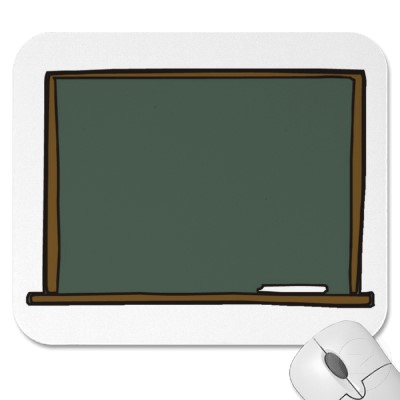     Gurbetten gelmişim, yorgunum hancı    Şuraya bir yatak ser yavaş yavaş    Aman karanlığı görmesin gözüm    Beyaz perdeleri ger yavaş yavaş1. Tahtada yazılı bu dizelerin hangisinde “durum” fiili vardır?A) 1*	B) 2	C) 3	D) 42. Aşağıdaki cümlelerden hangisinin yükleminde eylemin söylenme ve yapılma anı aynıdır?A) Annem askıdaki çamaşırları topluyor.*B) Kirazlar bir aya kalmaz, olgunlaşır.C) Dut mevsimi bu yıl erken başladı.D) Pazara peynirin, tereyağın tazesi gelir.3. Aşağıdaki cümlelerin hangisinde yüklem, gelecek zaman yerine şimdiki zamanda kullanılmıştır?A) Her akşam oyun oynuyor.B) Gündüzleri bir saat uyuyor.C) Haftaya okullar kapanıyor.*D) Öğretmenini örnek alıyor.istedik—gelsin—git—alır mısın—yapacağız4. Yukarıdaki fiiller kişilerine göre gruplandırıldığında hangisi dışarıda kalır?A) git B) gelsin* C) alır mısın D) yapacağız5. Varlıklar üzerinde etkisi olan fiillere iş fiilleri denmektedir. Buna göre aşağıdakilerden hangisi iş fiilidir?A) Masayı çiziyordu.*B) Horul horul uyuyordu.C) Yapraklar dökülüyordu.D) Yağmur yağıyordu.6. Ali, “düşünmek” fiilini dilek - şart kipinde kişilere göre çekimledi. Ali hangi iki satırdaki fiillerin yerini değiştirirse hata yapmamış olur?A) 2 ile 3	B) 3 ile 4C) 4 ile 5*	D) 5 ile 67. Aşağıdaki eşlemelerden hangisi yanlıştır?A) büyüyor → oluş fiiliB) bakıyor → durum fiiliC) uyuyor → oluş fiili*D) gidiyor → durum fiiliResimdeki eylemin, anlam özelliğine göre özdeşi aşağıdaki cümlelerin hangisinde vardır?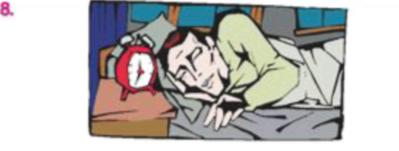 A) Kolu iki yerden kırılmış.B) Son sözlerinden sonra sustu.*C) Gittikçe akıllanıyor.D) Kitabımı yine yırttı.9. Aşağıdaki cümlelerin hangisinde cümlenin yüklemi “duyulan, başkasından öğrenilen” zamana göre çekimlenmiştir?A) Pasta almaya gittiler.B) Koltukları yeni almışlar.*C) Bunu sana getirdiler.D) Bahçeye ağaç dikecekler.10. “Babası gelene kadar bizde kalacak.” cümlesindeki fiilin zamanı ve kişisi aşağıdakilerin hangisinde doğru verilmiştir?A) geniş zaman - II. teklik kişiB) geniş zaman - III. teklik kişiC) gelecek zaman - II. teklik kişiD) gelecek zaman - III. teklik kişi*Lara: Ben film izlemek istiyorum.Can: Ben de istemiyorum.Deniz: O, istiyor mu?Dilsu: Bence istiyor.Hazal: Ama izleyemeyeceksin.11. Lara’nın cümlesindeki fiilin olum- suz şeklini hangi çocuk kullanmıştır?A) Can*		B) DenizC) Dilsu		D) Hazal12. Beste’nin “istemek” fiilini istek kipiyle çekimlemiş olduğu yazısı hangisidir?A) istesek	B) isteyelim*C) istemeliyiz	D) isteriz13. Aşağıdaki cümlelerin hangisinde geniş zaman kipi kendi zamanı dışın- daki bir zaman için kullanılmıştır?A) Babam biraz sonra gelir.*B) Her sabah gazetesini okur.C) Dişlerini hiç fırçalamaz.D) Okula servisle gider.14. “Kırmak” mastarının türemiş fiil olarak kullanımı aşağıdaki cümlelerin hangisinde vardır?A) Arkadaşınızı kırmışsınız.B) Güzelim vazoyu kırdılar.C) Taşları kırmalısınız.D) Sözlerine gerçekten kırıldım.*Elektrikler söndü dün geceZor bela toplayıp satrancın taşlarınıMecburen yattık15. Yukarıdaki dizelerde görülen fiiller için aşağıda söylenenlerin hangisi yanlıştır?A) “Yattık” fiili 1.çoğul kişi eki almıştır.B) “Söndü” fiilini 3.tekil kişigerçekleştirmiştir.C) Her iki fiilinde zamanı aynıdır.D) Olay şimdiki zamanda gerçekleşmiştir.*1. Yaşasın, sınavı kazandım!2. Tatilde Uludağ’a gitmişler.3. Saçımı kestireceğim.4. Çok çalışmış.16. Yukarıdaki resimde hangi konuşmacının söylediği iş henüz gerçekleşmemiştir?A) 1.	B) 2.	C) 3.*	D) 4.17. Aşağıdaki cümlelerin hangisinde durum bildiren bir fiil kullanılmıştır?A) Erkenden uyumuş.*B) Ağaçlar çiçek açtı.C) Gökkuşağı çıktı.D) Telefonla konuşuyor.18. “Biraz yürüyelim mi?” cümlesindeki fiilin kipi aşağıdaki cümlelerin hangisinde de kullanılmıştır?A) Sakın üşütme!B) Taksiyi çağırdın mı?C) Ders çalışmalıyım.D) Eve gideyim.*19. Aşağıdaki cümlelerden hangisinin yüklemi farklı bir kipte çekimlenmiştir?A) Masayı temizle.B) Öğretmeni dinlesinler.C) Sınıfı havalandıralım.*D) Buraya uzansın.20. Yukarıdaki fiillerden hangisi yanlış yerdedir?A) pişiriyor 	B) yaşlanıyorC) susuyor	D) yırtıyor*21. “Yabancı” sözcüğü aşağıdaki cümlelerin hangisinde fiil olarak kullanılmıştır?A) Yabancı bir adamdı gördüğümüz.B) Yabancılara karşı dikkatli olmalısın.C) Yabancılaştık birbirimize gün geçtikçe.*D) Yabancı gibi durma orada öyle.— Şu giden baban mı?— Hayır.— Baban sandım.— Babam daha uzun ve yakışıklı.22. Verilen konuşmada geçen çekimli fiilin zamanı aşağıdakilerden hangisidir?A) Geniş zamanB) Bilinen geçmiş zaman*C) Duyulan geçmiş zamanD) Şimdiki zaman23. Hangi cümledeki fiilin kipi diğerlerinden farklıdır?A)  Sınav kağıtlarını hep geç verir.B)  Her sabah erken kalkarım.C)  Mum dibine ışık vermez.D)  Herkes kendi işini yapsın.*24. Aşağıdaki cümlelerin hangisinde “eylemin konuşma anından önce yapıldığı” anlamı vardır? A) İstersen bu sorunun üstesinden gelirsin. B) Vücudundan umulmaz bir çeviklikle yerinden kalktı.* C) Bu tablonun satışından elimize bir miktar para geçecek. D) Eşyaların yerini değiştirme konusunda bir de onun fikrini alalım.25. Aşağıdaki zaman ve anlam kaymasına uğramış fiillerle kurulan cümlelerden hangisi, anlam olarak yanında belirtilen zamanı ifade etmektedir?A) Büyük ihtimalle bu yaz, tatile Trabzon’a gideriz. – Geniş zamanB) Başka bir fotoğrafta babamla masa başında kiraz yiyoruz. – Geçmiş zaman*C) Her sabah güneşin doğuşunu izliyorum. – Şimdiki zamanD) Yazar, okuduğum bu kitapta doğduğu kasabayı ayrıntılı olarak anlatır. – Gelecek zaman26. Ali icat ettiği zaman makinesiyle yolculuğa çıkmıştır. Buna göre Ali, aşağıdaki cümlelerden hangisinin “gelecek zaman”da gerçekleştiğini görür?A) Babam oturma odasında kitap okuyor.B) Çayımı yudumlarken sayfaları ağır ağır çeviriyorum.C) Dedemin çiftliğine gitmek için biraz sonra yola çıkıyoruz.*D) Senin ne demek istediğini ancak bu sabah anlıyorum.Bizim kasabanın etrafındaki tepeleri iki hafta sonra ağaçlandırıyorlar.27. Bu cümledeki altı çizili kelimenin yerine, aşağıdakilerden hangisi getirildiğinde cümlenin anlamı değişmez?A) ağaçlandıracaklar* B) ağaçlandırmışlarC) ağaçlandırsalar       D) ağaçlandırdılar28. Aşağıdaki cümlelerin hangisinde anlam kayması vardır?A) Yazları mutlaka çocukluğumun geçtiği köye gidiyorum.*B) Çocukluk arkadaşımı görmek bana mutluluk verir.C) Yıllar önce ayrıldığım kasabaya bir daha gitmedim.D) Arkadaşlarımın çoğu başka mahallelere taşınmış.29. Aşağıdakilerin hangisinde anlatıcı anlattığı olaya tanık olmuştur?A) Köyde okumuş.B) Saygılı konuştu.*C) İstanbul’da doğdum.D) Kâğıtları satmış.30. Aşağıdaki zaman ve anlam kaymasına uğramış fiillerle kurulan cümlelerden hangisi anlam olarak yanında belirtilen zamanı ifade eder?A) Önümüzdeki günlerde biz de İzmir’e gideriz. – geniş zamanB) O yıllarda biz kentin kenar semtlerinden birinde oturuyoruz. – geçmiş zaman*C) Yıllardır her sabah kentin en işlek caddesinden geçiyorum. – şimdiki zamanD) Bu şair, yıllar önce daha ilk kitabında ünlü bir şair olacağının ipuçlarını verir. – gelecek zaman31. Aşağıdakilerin hangisinde dilek kipi kullanılmıştır?A) Her sabah bir saat yürür.B) Kitabı bana bugün getirdi.C) Konuyu daha açıklayıcı anlatmalı.*D) Yazdıklarımı kelime kelime okumuş.32. “Bir aya kadar gelir.” cümlesinde “gelir” fiilindeki zaman kayması aşağıdakilerin hangisi ile aynıdır?A) Kurallara uyar.B) Çiçekleri sular.C) Beni sever.D) Yarın arar.*33. Aşağıdaki cümlelerin hangisinde emir kipi kullanılmamıştır?
A) Hemen buraya gel.B) Bir an önce git.C) Sizi bırakmaz.*
D) Evde beni bekle.34. Aşağıdakilerin hangisinin yükleminde şimdiki zaman anlamı yoktur? A) Herkes sokakta dalgın dalgın yürüyor. B) Niçin benden yardım istiyorsun? C) Bizi her zaman hayal kırıklığına uğratıyor.*D) Çocuklar parkta oynuyorlar.35. Aşağıdaki cümlelerin hangisinde eylem bir oluş bildirmektedir?A)  Zevkle, körfezi seyrediyorum.B)  Zanlının yüzü sarardı.*C)  Akşam olmadan gitti.D)  Bu konuyu tekrar konuşalım.36. "Otobüse yetişmen için elini çabuk tutmalısın." cümlesinin yüklemi dilek kiplerinden hangisiyle çekimlenmiştir?A) istek kipi	B) gereklilik kipi*C) emir kipi	D) dilek koşulu kipi 37. "Gelişmek - uzanmak - yapmak" fiillerinin bildirdikleri, aşağıdakilerden hangisinde doğru verilmiştir?A) oluş - durum – oluş	B) durum - durum - işC) oluş - durum – iş*D) iş - durum – iş38. Hangi seçenekte zaman anlamı yoktur?A) değiştirse*	B) değiştirmiş C) okuyacak	D) okur39. İş kavramlı olduğu halde hangi sözcük çekimsizdir?A) temizlendi	B) çevirmek*C) süpürmeli	D) silse♪ Öğrendiklerini uygulamalısın.∆ Gitar çalıyor► Seni seviyoruz.♣ Örgü örmeyi öğrendiler.40. Yukarıdaki cümlelerde geçen fiillerin kişileri belirli sembollerle gösterilmiştir. Buna göre “Çabuk buraya gel.” cümlesi hangi sembolle gösterilir?A) ♪*	B) ∆	C) ►	 D) ♣41. Aşağıdaki cümlelerin hangisindeki eylemde "her zaman" anlamı vardır?A) Onunla yazışırız hep.*B) Defterine neler yazmışsın sen?C) Sınıftaki herkes birbirine saygı gösteriyor.D) Bugün nedense çok neşelendiler.42. Seçeneklerin hangisinde fiilin kipi dilek kiplerinden biri değildir?A) gelsin	B) seçeC) büyümüş*	D) çalışmalısınız43. "Genç" sözcüğü hangi cümlede fiil olarak kullanılmıştır?A) Gençlere şans tanımalıyız.B) Gençlerin cesareti bizde yok.C) Görünüşü gençleşti bıyıklarını kesince.*D) Genç adamı da dinleyelim.44. "Gerçekleri her zaman aramalıyım." cümlesinin kip ve kişisi aşağıdakilerden hangisidir?A) Gereklilik kipi -I. tekil kişi*B) Gereklilik kipi - II. tekil kişiC) Gelecek zaman -I. tekil kişiD) Şimdiki zaman -I. tekil kişi45. "çıkarıyorsun" eyleminin zamanı ve kişisi aşağıdakilerden hangisidir?A) Gelecek zaman - II. tekil kişiB) Geçmiş zaman - II. tekil kişiC) Şimdiki zaman - III. tekil kişiD) Şimdiki zaman - II. tekil kişi*46. Aşağıdaki cümlelerin hangisinde fiil, oluş bildirmemektedir?A) Çocuk günden güne büyüyor.B) Güneş doğudan yükseldi.C) Havalar giderek soğudu.D) Zayıf aldığını duyunca ağladı.*47. Aşağıdakilerin hangisinde eylem, kendi kip anlamının dışında kullanılmıştır?A) Bu kadar güzel bir günde pikniğe gidilmez mi?B) Her okul çıkışında ona rastlıyorum.*C) Babam, kardeşimi parka götürmek istiyormuş.D) On gündür beklediğim mektup sonunda geldi.48. Aşağıdaki cümlelerin hangisinde eylem (fiil) ötekilerden farklı bir kiple çekimlenmiştir?A)  Konuyu tekrar etmedikçe anlamazsın.B)  Dönüşte bize uğramasın.*C)  Başkalarının işine karışamazsın.D)  Sen yalan söylemezsin hiçbir zaman.49. Aşağıdakilerin hangisinde "oluş, durum, kılış" eylemleri sırasıyla verilmiştir?A)  Sararmak - kaldırmak - bulmakB)  Atmak - yürümek - ağlamakC)  Bayatlamak- varmak - sevmek*D)  Tartışmak - bayatlamak - taşımak50. Aşağıdakilerden hangisinde eylem ötekilerden farklı kiptedir?A)  Bu yörenin geleneklerini bilirim.B)  Çağdaş insan yaratıcı olmalıdır.*C)  Kuruyan dalları kesip bir kenara koydu.D)  Gerçekler bir çok insanı ürkütüyor.51. Aşağıdakilerin hangisinde eylemde kip (zaman) kayması yoktur?A)  Her hafta arkadaşlarla  sinemaya gidiyoruz.B)  Çocukları okula bırakıp gelirim.C)  Birkaç yıl önce mağazayı başka birine devrediyor.D) Anlattıkların hiçbiri beni ilgilendirmez.*I. Nedense bu semte pek uğramaz.II. Gelecek sene emekliye ayrılıyor.III. İnsan böyle boş boş gezer mi?IV. Bütün yolcuları salla karşı kıyıya mı geçirdi?52. Numaralanmış cümlelerden, hangilerinin yüklemleri geniş zamanla çekimlenmiştir?A) I. ve III.*	B)  I. ve II.C) III. ve IV.	D)  II. ve IV.53. Aşağıdaki dizelerin hangisinde emir ve istek kipiyle çekimlenen fiiller birlikte kullanılmıştır?A)Ah, o kevser bitti mi? O kevser tükendi mi?B) Gün doğdu avucundan, ellerimi bıraktı.C) Şimdi bir gölgeyi bekler, gezerim ben yalnız.D) Gel şu geçen yılları beraber düşünelim.*Oturur kıyıda düşünür ağlarDal budak seçilmez bir âna kadar Demiş yurt kurtulsun kimsesiz ana Bir tek yavrusunu vermiş vatanaSemih Rıfat54. Dizelerde kaç çekimli fiil kullanılmıştır?A) 7*	B) 5	C) 6	D) 855. Aşağıdaki cümlelerin hangisinde eylem kişisi yönünden ötekilerden farklıdır? A) Yurdumuzun her yerini dolaşın. B) Aradığınız her şeyi bulacaksınız. C) Lütfen yerlere oturmayınız. D) Beni bir daha kızdırmasın.*56. Aşağıdaki cümlelerin hangisinde,  fiile eklenen "-miş, -mış" eki cümleye "başkasından duyulma, aktarılma" anlamı katmaktadır? A) Hiç uyumadın, gözlerin kanlanmış. B) Suda beklemekten ellerin buruşmuş. C) Çay harika olmuş, bir bardak daha lütfen. D) Ahmet dün araba almış; ama hiç kullanmamış.* 57. Aşağıdaki cümlelerden hangisinde istek kipiyle çekimlenmiş bir eylem vardır? A) Yüksek yüksek tepelere ev kurmasınlar. B) Bir şarkı da ben söyleyeyim.* C) Bugün sana verdiğim ödevi bitirmelisin. D) Planlı öğrenciler bu sınavı mutlaka kazanır. 58. Aşağıdaki cümlelerin hangisinin yükleminde zaman kavramı yoktur? A) Her şeye rağmen kendini iyi hissediyor. B) Yine, baş ağrısı bahanesiyle mi geldin? C) Zavallı çocuk istediği yere gidemeyecek. D) Küçük hediyelerle çocukları sevindirin.*59. Aşağıdaki cümlelerin hangisinde birden fazla çekimli fiil vardır? A) Çok konuşur fakat yine de onu çok severim.* B) Acıkınca mola verip karnımızı doyururuz. C) Manavdaki meyvelerin, fiyatını görünce onları satın alamadık. D) Yoluna çıkanları bir kurtarıcı gibi görürdü. 60. Aşağıdaki cümlelerin hangisinin yükleminde anlam kayması vardır? A) Bana yardım etmene çok sevindim. B) Yoksul ve kimsesizleri hep gözetir. C) Sonunda bazı konularda anlaşmışlar. D) Bir daha yalnız başına dolaşmayacaksın.* 61. Aşağıdaki cümlelerden hangisinin fiil kipinde anlam kayması vardır? A) Çocuklar da bu yarışa katılacak mı? B) Saçlarını kestirip bana hemen göstereceksin.* C) Bundan sonra ilk derslere ben girmeyeceğim. D) Arkadaşım iki gün sonra kayıt olacak. 62. Aşağıdaki cümlelerin hangisinin yükleminde anlam kayması yoktur? A) Her gün aynı saatte, fakat farklı araçla dönüyorum. B) Hiç kimseye çaktırmadan bu problemi çözmeliyim.*C) Keloğlan yine bir yarışla karşı karşıya kalır. D) Her şey sizin istediğiniz gibi olsun dostlarım. 63. Aşağıdaki cümlelerin hangisinin yükleminde anlam kayması yoktur? A) Bu anlamsız işi tam iki yıl yaptım.* B) Her sonbahar onu hatırlıyorum. C) İki saat içinde burayı terk edeceksin. D) Seneye bu eğlenceyi ben düzenliyorum. 64."Düşünmelidir-geziyorsun-yazılmalıyız" çekimli fiillerinin şahısları sırasıyla aşağıdakilerin hangisinde verilmiştir? A)3.tekil şahıs-2.tekil şahıs-1.çoğul şahıs*B)3.çoğul şahıs-2.çoğul şahıs-1.tekil şahısC)1.tekil şahıs-2.tekil şahıs-1.tekil şahısD)2.çoğul şahıs-2.tekil şahıs-1.çoğul şahıs65. Aşağıdaki cümlelerin hangisinde zaman (anlam) kaymasından söz edilemez? A) Yazları burası sıcak oluyor. B) Her gün geliyor, burayı çok seviyor olacak. C) Yatmadan önce mutlaka kitap okurum.*D) Akşama arkadaşlarla size geliyoruz. 66. Hangi cümlenin yükleminde zaman kayması vardır?A) Ekim ayında köyüme gidiyorum.*B) Size mutlaka geleceğiz.C) Kütüphanemi herkese açtım.D) Hizmeti ön planda tutarız.Siz baksanız bir şey göremezsinizBenim yurdumdur orasıArdıçlar, gürgenler, tozlu yollarTokat'la Niksar arası67. Bu dörtlükle ilgili olarak aşağıdakilerden hangisi söylenemez? A) Ek eylem kullanılmıştır. B) Şart kipiyle çekimlenmiş eylem vardır.*C) Birleşik eylem vardır.D) Birleşik çekimli eylem vardır.“Elbet bir gün buluşacağızBu böyle yarım kalmayacak.”68. Yukarıdaki dizelerde yer alan eylemlerin zamanı aşağıdakilerden hangisidir?A) Geçmiş zamanB) Geniş zamanC) Gelecek zaman*D) Şimdiki Zaman69. "Gitme, gurbet ellere; ya gelinir, ya gelinmez." cümlesindeki eylemlerin kipleri hangi seçenekte doğru verilmiştir?A) Emir, geniş zaman, geniş zaman*B) Geniş zaman, geniş zaman, emirC) Emir, geniş zaman, geçmiş zamanD) Geniş zaman, geçmiş zaman, gelecek zaman70. Aşağıdaki cümlelerden hangisinin eylem kipinde anlam kayması yoktur? A) Kardeşim yarın geliyor.B) Akşama kesinlikle yağmur yağar.C) Her akşam maç seyrederim.*D) Allah'ım sen bana yardım et!71. Aşağıda dizelerin hangisinde zaman anlamı yoktur?A) Sokaklar boşalınca öksüz kalırım Gözlerimde yaş birikir ağlarımB) Akşam, yine akşam, yine akşam Göllerde bu dem bir kamış olsam*C) Ne ağlarsın benim zülfü siyahım Bu da gelir bu da geçer ağlamaD) Yürüyordum ağlıyordu ırmaklar Yürüyordum düşünüyordu yapraklar72.  Aşağıdakilerin hangisinde "kılış, durum, oluş" eylemleri sırasıyla verilmiştir?A) Temizlemek - çürümek - konuşmakB) Gülmek - gizlemek - uzamakC) Tanımak - bakmak - yeşermek*D) Uyumak - büyümek - atmak73. Aşağıdaki cümlelerin hangisinde çekimli bir eylem kullanılmamıştır?A) Kimse, kendi memleketinde peygamber olmaz.B) Sağ elin verdiğini sol elin görmesin.C) Söz gümüşse, sükût altındır.*D) Su testisi su yolunda kırılır.74. Aşağıdaki cümlelerin hangisinde, kip kaymasına uğramış bir fiil vardır?A) Yarın giderken sana da uğrarım.*B) O gün, onu buralarda görmüşler.C) Sabaha doğru kan ter içinde uyandım.D) Kimse bana doğru yolu gösteremez.75. Aşağıdaki cümlelerin hangisinde istek kipiyle çekimlenmiş bir fiil vardır?A) Bugünlerde bir kar yağsa...B) Nasıl anlatayım bunu sana?*C) O da bizimle tiyatroya gelsin mi?D) Güzel kitaplar yarına kalacak.Çekimlenmiş fiillerin 3. tekil kişilerinde kişi eki bulunmaz.76. Hangi kipin 3, tekil kişisi bu kurala uymaz?A) İstek		B) Geniş zamanC) Emir*	D) Gereklilik77. Aşağıdaki cümlelerin hangisinde birden fazla çekimli eylem vardır?A) O, günlerdir sulanmadığı için kurumuştu.B) Onun özetini çıkar, yarın bana getir.*C) O, Ankara'nın en görkemli yapısıydı.D) O, hiçbir zaman yalan söylemez.Beni boşuna bekleme, kaptan seyir defterini başkası yazsın.78. Bu dizelerdeki çekimli fiillerin ortak özelliği aşağıdakilerden hangisidir?A) Haber kipiyle çekimlenmiş olmalarıB) 2. tekil şahısla çekimlenmiş olmalarıC) Emir kipiyle çekimlenmiş olmaları*
D) Olumsun çekimlenmiş olmaları79. Aşağıdaki cümlelerin hangisinde eylem kipinde anlam kayması olmamıştır?A) Yarınki buluşmamda keşke Cemil de katılsa...B) 1800'lü yılların başında edebiyatımız Batı'ya yönelir.C) Kimi zaman insanda bulunduğu yerden ayrılma hissi doğar.*D) Dediğim vakte kadar verdiğim işlerin hepsini yapacaksın.GAZETE: Lig maçları yarın başlıyor.80. Gazetedeki anlam kaymasının benzeri aşağıdakilerin hangisinde vardır?A) Her gün spor yaparım.B) Haftaya Samsun'a gidiyorum.*C) Yıllardır annesini aramıyormuş.D) Yarın yanıma gelmesin.1. İstersen her sıkıntıyı aşabileceğine inanmalısın.2. Ben de onunla tatilde Amerika'ya gideceğim.3. Mesele hemen çözülsün diye ona yardım ediyorum.4. Her çağda bu gibi gereksiz tartışmalar yaşanır.81. Yukarıda numaralanma cümlelerin hangisinde iş ve anlatılış aynı andadır?A) 1	B) 2	C)3*	D) 4Kılış eylemleri, yapılışını hareketli ligi içinde izleyebildiğimiz, nesne alabilen eylemlerdir.82. Aşağıdakilerden hangisinin yüklemi  "kılış" eylemidir?A) Eşyaları yeni taşıdık aldığımız eve.*B) Hiçbir kirli iş yapmamasına rağmen üstü kirlenmişi.C) Bu son fıkra üzerine Ahmet epey gülmüştü.D) Akşama kadar iş yapmadan boş boş oturuyordu.83. Yukarıdaki tabloda eylemler ve anların özellikleri gösterilmiştir.Hangi eylem yanlış belirtilmiştir?A)1*	B)2	C)3	D) 484. Verilen örüntüde boş bırakılan yere aşağıdakilerden hangisi gelmelidir?A) unutmak	B) eskimekC) sararmak	D) ağlamak*85. Aşağıdaki cümlelerden hangisinin yüklemi çekimlidir?A) Üzerine düşeni başarıyla yapmıştı.*B) Bunda üzülecek bir şey yok.C) Sevmek en büyük erdemdir.D) Şimdi şarkı söylemek zamanı.86. Aşağıdaki cümlelerin yüklemlerinden hangisi geniş zamanın olumsuzu olarak çekimlenmiştir?A) Kitapları yarın da getirebilirim.B) Ne yapacağını bilmiyor.C) Düşene gülünmez yavrum.*D) Çocuğu ağlatmayın boşuna.87. Aşağıdaki cümlelerin hangisinde fiil, istek kipindedir?A) Akşam bize gelse.B) Biraz meyve alayım.*C) O da beni arasın.D) Çocuğa haber vermelisin.88. Aşağıdaki cümlelerin hangisinde iş ve anlatış aynı zamanda yapılmaktadır?A) Her akşam süt içiyorum.B) Yarın sinemaya gidiyoruz.C) Yazları İstanbul’da kalıyorlar.D) İçeride ders çalışıyoruz.*çalışsak — yıkasanız — dinleseler — gelsem — ........ — .......89. Örüntüde boş bırakılan yerlere hangi fiiller gelmelidir?A) sorayım - gülerizB) susun - arasınC) bağlanasın - olmasınD) düşünsen - uyansa*90. Aşağıdaki cümlelerin hangisinde ek fiil yoktur?A) Esma, saçını biraz kestir.*B) Burada bize göre iş yoktur.C) Bu ne güzel bir güldür.D) Seni yoran bu yoldur.91. Aşağıdaki cümlelerde altı çizili sözcüklerden hangisi çekimli fiildir?A) Yazar bu kitabında annesinin hayatını anlatmış.B) Bizi arasa hepimiz çok seviniriz.*C) Karar almadan önce, onunla da konuşun.D) Bu çalışma seni de beni de aydınlattı.92. Aşağıdaki cümlelerin hangisinde “-ecek (-acak) eki gelecek zaman kipi olarak kullanılmamıştır?A) Ağlanacak hâlimize gülüyoruz.*B) Bu acıları zamanla unutacaksın.C) Bakacak, beğenirse alacak.D) O da borcunu verecek.93. Aşağıdaki konuşmaların hangisinde emir kipi kullanılmıştır?A) Yavrum, ödevlerini yapmalısın.B) Çocuğum, televizyon sesini kıs.*C) Zeynep, gözlüğümü buluver. D) Zeynep, odama gelir misin?94. Aşağıdaki cümlelerin hangisinde zaman kayması vardır?A) Banyoyu akşam temizleyecek.B) Kalemlerini okulda unutmuş.C) Üç gün sonra beni arar.*D) Ayakkabı ayağımı sıkıyor.95. Aşağıdaki cümlelerin hangisinde fiil, diğerlerinden farklı bir kipte çekimlenmiş-tir?A) Ben aramadan sakın gelme.B) Çalışmaya biraz ara verelim.*C) Pencereleri, açık bıraksın.D) Bekleyenler içeri girsinler.96. Aşağıdaki çocuklardan hangisinin konuşmasından birden çok eylemi gerçekleştirdiği anlaşılır?A) Akşama kadar seni bekledik.B) Öğretmenin sorularını doğru cevapladık.C) Odamı baştan ayağı temizledik.D) Lokantaya gittik, müzeleri gezdik.*97. Aşağıdaki cümlelerin hangisinde fiilin kişisi diğerlerinden farklıdır?A) Bu sorunu hemen çözsün.*B) Bu filmi mutlaka izleyin.C) Onu sınava iyi hazırlayın.D) Olanları öğretmene söylemelisiniz.Deniz : Gece yıldızları seyrediyoruz.Perinaz: Fotoğraf makinemi bozmuşsun.Selen :Mektup yazmak yerine telefon ettim.Pelin: Bana şunu verir misin?98. Yukarıdaki çocuklardan hangileri söyledikleri eylemi gerçekleştirmişlerdir?A) Deniz - Perinaz	B) Perinaz - PelinC) Perinaz - Selen*	D) Selen - Pelin99. Aşağıdaki  cümlelerin  hangisinde fiil, şimdiki zamanda çekimlenmiştir?A) Maça gitmiş.	        B) Spor yapmadı.C) Yürüyüşe çıkacak.   D) Bisiklete biniyor.*100. “Gülersiniz” fiili aşağıdakilerin hangisinde eklerine doğru ayrılmıştır?101. Aşağıdaki cümlelerin hangisinde şimdiki zaman kipinde anlam kayması vardır?A) Bilgisayarda oyun oynuyor.B) Şu an denize giriyoruz.C) Onlar bahçede oturuyorlar.D) Yarın diş hekimine gidiyorum.*102. Aşağıdaki cümlelerin hangisinde ek fiil cümleye olasılık anlamı katmıştır?A) Irmak’ın annesi öğretmendir.B) Onun çizimi güzeldir.C) Bu sıralar eve varmıştır.*D) En sevdiğim kalemim budur.103. Öğretmen, öğrencilerden “bulmak” mastarını gereklilik kipinin 2. teklik kişisinde çekimlemelerini istedi. Aşağıdakilerden hangisi öğretmenin isteğini gerçekleştirmiştir?A) Bulmalı.B) Bulmalısın.*C) Bulmak zorundasın.D) Bulman gerekiyor.104. Aşağıdaki cümlelerin hangisinde yüklem zaman anlamı içermemektedir?A) Sınıfını geçti.B) Buradan geçer.C) Ayşe’ye gidelim.*D) Biraz gezeceğiz.”-mış” ekini bir eylemin kipi olacak şekilde cümlede kullanın.105. Aşağıdaki çocuklardan hangisi öğretmenin istediğini yapmamıştır?A) Kızarmış patates sevmem.*B) Söylediklerinin hepsine inanmış.C) Unutmuşum seni aramayı.D) Araları o günden sonra açılmış.106. Aşağıdaki cümlelerin hangisinde eylemin daha sonra yapılacağı anlaşılmaktadır?A) Dünden beri ateşler içinde yatıyor.B) Her gün televizyon izliyor.C) İki yıldır yüzme kursuna gidiyorum.D) Hafta sonu halası geliyor.*107. Aşağıdaki konuşmaların hangisinde eylemin şu anda yapılmakta olduğu belirtilmiştir?A) Ablam ders çalışıyor.*B) Yaşasın, yarın İstanbul’a gidiyoruz!C) Her gün belgesel film izliyorum.D) Annem, bankada müdür olarak çalışıyor.108. Aşağıdakilerden hangisinin yüklemi 2. tekil kişiye göre çekimlenmiştir?A) Silgisini bana verir.B) Silgini bana ver.*C) Silgisini ona vermiş.D) Silgini ben de bulamadım.109. Aşağıdaki cümlelerin hangisinde yüklem ötekilerden farklı bir kişiye göre çekimlenmiştir?A) Senin yaptığını anlamazlar.*B) Dün gece hiç uyuyamamış.C )Bunları temizlesin.D) Yanıma oturmak istedi.110. Aşağıdakilerden  hangisinin  fiil kipinde anlam kayması yoktur?A) Çorba çok sıcak, içemiyorum.*B) Sınavlardan çok iyi notlar alıyorum.C) Sözlük okumama herkes şaşırıyor.D) Bir hafta sonra okullar kapanıyor.111. Aşağıdaki cümlelerin hangisinde iş önce, anlatış sonradır?A) Buradan okula gitmesi zor olacak.B) Zamanın olursa bu kitabı oku.C) Hırsız, balkondan girmiş içeri.*D) Üzerine daha rahat bir şey giy.Hatırlar mısın öğretmenim?Bana küçük yaramaz derdin.Herkes seni hem sever hem korkardıAma darılma öğretmenim112. Yukarıdaki mısralara göre aşağıdaki seçeneklerin hangisi yanlıştır?A) Soru cümlesi bulunur.B) Geniş zaman kipiyle çekimlenmiştir.C) Geniş zaman olumlu çekimi vardır.D) Emir kipi bulunmaz.*113. Aşağıdaki cümlelerin hangisinde fiil, geniş zaman üçüncü teklik kişinin olumsuzu ile çekimlenmiştir?A) Telefon açmadı.B) Banyo yapamamış.C) Televizyonu açmayın.D) Söylediklerimizi duyamaz.*114. Aşağıdaki cümlelerin hangisinde “-yor” eki geniş zaman anlamında kullanılmıştır?A) Hep beni güldürüyorsun.*B) İki güne kadar geliyorum.C) Onu da bizimle götürüyoruz.D) Cep telefonu da çalıp duruyor.115. Aşağıdaki cümlelerin hangisinde zorunluluk anlamı vardır?A) Akşamları yalnız kalamıyor.B) Her gün kitap okuyor.C) Yemeği hazırlamaya başlıyor.D) Hemen dişlerini fırçalıyorsun.*116. Aşağıdaki cümlelerin hangisinde emir verme anlamı vardır?A) Bunları söylemese!B) Burayı temizleyelim!C) İstediğini yapmalı!D) Çocuklarla ilgilen!*117. Aşağıdaki çocuklardan hangisi başkasından duyduğu bir olayı anlatmaktadır?A) Arkadaşım, eline mürekkep bulaşmış.B) Yemek, çok güzel olmuş.C) Sınav notuna itiraz etmiş.*D) Ayaklarını sıramın altına kadar uzatmış.118. Aşağıdaki cümlelerin hangisinde oluş bildiren bir fiil vardır?A) Sen hayallere dalmışsın!B) Bu ekmek bayatlamış.*C) Patatesleri ince ince doğramış.D) Geldiğimizi hiç anlamamış.2. tekil kişi: unut / çalışmalısın3. tekil kişi: gelsen / beğensin2. çokluk kişi: yapın / düşünmelisiniz119. Yukarıdaki sözcüklerden hangisi yanlış yerdedir?A) unut		B) gelsen*C) beğensin	D) yapın120. Aşağıdaki cümlelerin hangisinde gereklilik anlamı vardır?A) Bu notları düzelteceksin.*B) Akşam buraya gelecekmiş.C) Sinemaya gitmeyecekmiş.D) Okuldan geç gelecek.121. “Bir çıkar yol bulunur.” cümlesindeki fiilin cümleye kattığı anlam aşağıdaki cümlelerin hangisinde vardır?A) Sıkıntılarını benimle paylaşır.B) Ellerini sürekli yıkar.C) Bir gün oraya da gidilir.*D) Dediklerimi hep ciddiye alır.122. Aşağıdaki cümlelerde yer alan altı çizili eylemlerden hangisi zaman anlamı taşımamaktadır?A) Bu ekmekler bayatlamış.B) Arabamı bahçede yıkadım.C) Onu kızdırdıkları halde susuyor.D) Caddedeki ağaçları kesmemeliydiler.*123. Aşağıdaki cümlelerin hangisinde altı çizili eylem farklı bir kiple çekimlenmiştir?A) Bu problemlerin hepsini çözmeliyim.*B) Çiçeğin yaprakları gün geçtikçe soluyor.C) Tenis oynamayı da severiz.D) Suphi Bey , Anadolu’yu gezecek.124. Aşağıdaki cümlelerin hangisinde eylem istek kipi , olumsuz , birinci çoğul kişiye göre çekimlenmiştir?A) Eskiden beri bu köyde yaşamıyoruz.B) Bu güzel filmi kaçırmayalım.*C) Söylediklerime neden kulak asmadın.D) O kitabı mutlaka okumalısınız.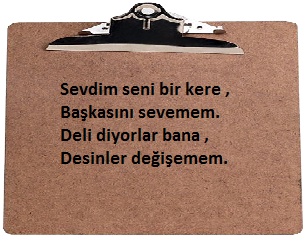 125. Yukarıdaki dizelerde , aşağıdaki eylem kiplerinden hangisiyle çekimlenmiş bir eylem yoktur?A) Şimdiki zaman	B) Görülen geçmiş zamanC) Emir kipi		D) İstek kipi*126. "Yürümek" eyleminin , istek kipinin 1. Çoğul kişiye göre çekimlenmiş biçimi aşağıdakilerden hangisidir?A) Yürüyelim*	B) YürürsekC) Yürürüz	D) Yürüyünüz127. Aşağıdaki cümlelerin hangisinin yüklemi , diğerlerinden farklı kişide çekimlenmiştir?A) Söylediklerimi iyi anlamamışsın.B) Bu halıyı salona serersin.C) Arkadaşlarına da yardım etmelisin.D) Dondurma yapmak için uğraşsın.*128. Aşağıdaki cümlelerin yüklemlerinden hangisi farklı bir zaman eki almıştır?A) Öğrenciler öğretmenin söylediklerini hızlı hızlı yazıyor.B) Pınar son sende çok güzelleşti.C) Çocuk yeni aldığımız oyuncağı yine bozdu.D) Kendine yeni bir elbise almış.*129. Aşağıdaki cümlelerde geçen fiillerden hangisinin kipi farklıdır?A) Şehrin her tarafını karış karış bilirim.B) O günden sonra kapısına adım atmadım.
C) Suya sabuna dokunmaz o.D) Azla yetinmeyi bilmelisin.*130. Aşağıdaki cümlelerin hangisinde eylemin söylenme anı ile yapılma anı aynıdır?A) Bu yaz hangi kitabı okudun?B) Evin önündeki karları temizliyor.*C) Okula her sabah otobüsle geliyorum.D) Bu kitabında yazar sanatçı kişiliğini ortaya koymuş.131. ”-meli , -malı” eki aşağıdaki cümlelerin hangisinde eyleme diğerlerinden farklı bir anlam katmıştır?A) Öğrenciler her gün mutlaka kitap okumalı.B) Bu çiçekleri bana Oktay göndermiş olmalı.*C) Kendime yeni kitaplar almalıyım.D) Alacağım giysileri mutlaka görmelisin.132. Aşağıdaki cümlelerin yüklemlerinden hangisi emir kipindedir?A) Sakin ve güzel bir hayat yaşıyordu.B) Seni bugün mutlaka görmeliyim.C) Bir dakika , işin iç yüzünü anlatayım.D) Bu işin sonunu onlar da görsünler.*Şiir okumak insanı başka bir limana atabilmeli; yani her okuyan onda ayrı bir tat, anlam bulmalı. Hatta belki de aynı insan başka  okumalarda onda daha önce göremediklerini görmeli. Ben Nazım’ın şiirlerinde bu zenginliği buldum. Evet bence şiir budur.133. Yukarıdaki parçada zaman anlamı taşıyan eylem aşağıdakilerden hangisidir?A) Atabilmeli	B) BulmalıC) Görmeli	D) Buldum*134. Aşağıdaki cümlelerin hangisinde eylem , söylenme anından sonra yapılmıştır?A) Türkçe sınavının sonuçları yarın açıklanacak.*B) Çocuklar yine birer birer gidiyorlar.C) Mutfakta çalışırken elim kesilmiş.D) Bütün bunlara ne kadar sevinebilirim.135. Aşağıdaki  çekimli eylemlerden hangisinin kişisi diğerlerinden farklıdır?A) Gelsin	B) ToparlandıC) Anlamalı	D) Çözünüz*136. Aşağıdaki cümlelerde altı çizili sözcüklerden hangisi haber kipiyle çekimlenmemiştir?A) Tarihin dilinden düşmez bu destan.B) Ölüm bir kasırgadır, çevirir seni beni.C) Hemşehrim ne sen sor ne ben açayım.*D) Nasıl yaşayacağım ey deniz senden uzak?137. Aşağıdaki cümlelerin hangisinin yükleminde zaman anlamı yoktur?A) 2010 yılı, bilgi ve teknoloji çağı olacak.B) Çocuğunun mutlu olmasını hangi anne istemez?C) O da benim gibi maçı sessizce izliyordu.D) Karşımızdakini önce insan olduğu için sevmeliyiz.*Bundan sonra sık sık bunu tekrarlayalım.138. Yukarıdaki cümledeki eylemin kipi ve kişisi aşağıdakilerden hangisinde doğru olarak verilmiştir?A) Şart kipi, 1. Tekil şahısB) İstek kipi, 1. Çoğul şahıs*C) İstek kipi 1. Tekil şahısD) Şart kipi 1. Çoğul şahıs139. Aşağıdaki cümlelerin hangisinde “-miş” eki sonradan fark etme anlamında kullanılmıştır?A) Rüyamda Antalya’ya gitmişim.*B) Annesi ona çok kızmış.C) Yönetmen bu filmi üç yılda çekmiş.D) Ben evde yokken gelmiş.	140. Aşağıdaki cümlelerin yüklemlerinden hangisi dilek kiplerinden birine örnek değildir?A) Arkadaşlar , karanlık basmadan gidelim.B) Aydın , düşüncelerini özgürce yansıtmalı.C) Evi toparlamamda bana yardım et.D) Tarihçi gözüyle bakmadım romana.*141. Aşağıdaki dizelerin hangisinde anlatılan eylem şimdi yapılmaktadır?A) Yâr sineme vurdun kızgın dağlarıB) Viran ettin mor sümbüllü bağlarıC) Sevdiğim geçiyor gençlik çağları*D) Ya beni de götür ya sen de gitme.142. Aşağıdaki cümlelerin hangisinin yüklemi gereklilik kipiyle çekimlenmiştir?A) Bilimde, teknolojide diğer milletlerle yarışabiliriz.B) Vatanımızı yüceltmek için daha çok çalışmalıyız.*C) Ülkenin kalkınmasında herkes vazifesini yapsın.
D) Yaptığımız iş her neyse en iyisini yapacağız.1.Cemile’min gezdiği dağlar meşeli imanım2.Haydi üç gün oldu Cemile’m ben bu derde düşeli3.Gaydırı gubbak Cemile’m4.Nasıl edelim biz bu işi143. Bu türkünün hangi dizesinde istek kipinde çekimlenmiş bir fiil vardır?A) 1.	B) 2.	C) 3.	D) 4.*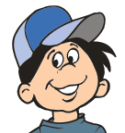      Cemil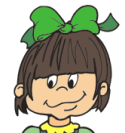      Tuba	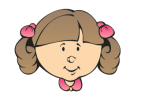    Canan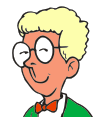       Kadir	144. Bu öğrencilerin hangileri konuşma sırasında birden fazla çekimli eylem kullanmıştır?A) Cemil – Tuba		B) Tuba – Canan*C) Canan – Kadir	D) Cemil – Kadir 145. Aşağıdaki cümlelerin hangisinde fiilin kişisi diğerlerinden farklıdır?A) Bizim oyunumuza kimse karışmasın.*B) Yelkenlerimizle denizlere açılıyoruz.C) Vatanımızı canımız pahasına koruruz.D) Okula her gün bu yoldan gidiyoruz.1.Mehlika Sultan’a âşık yedi genç2.Gece şehrin kapısından çıktı3.Mehlika Sultan’a âşık yedi genç4.Karasevdalı birer âşıktı.146. Yukarıdaki  şiirde numaralanmış dizelerin hangisindeki altı çizili kelime çekimli bir fiildir?A) 1.	B) 2.*	C) 3.	D) 4.(1) Henüz on yedi yaşındaydı. (2) Babasının evi terk etmesi onlar için büyük bir acıydı. (3) Bir hafta içinde anneanne- sinin yanına taşınmışlardı. (4) Ailenin en küçüğü ne yazık ki oydu.147. Bu parçada numaralanmış cümlelerin hangisinde çekimli bir fiil kullanılmıştır?A) 1.	B) 2.	C) 3.*	D) 4.148. Aşağıdaki cümlelerin hangisinin kişisi diğerlerinden farklıdır?A) Nergis adının nereden geldiğini biliyor musunuz?B) Bu ad Yunan mitolojisinde kendini çok beğenen “Narcissos” tan gelir.*C) Nergisi göremezseniz bile kokusunu hemen alabilirsiniz.D) Bu mevsimde çiçekçilerden nergis bulabilir misiniz?I. Senelerden beri o dilenci öteberi toplar.II. Bebeğin görmeyeli epeyce toplamış.149. Yukarıdaki cümlelerde yer alan fiiller için aşağıdakilerin hangisi söylenemez?A) l. cümle nesne alır ve kılış fiilidir.B) ll. cümle nesne almaz ve oluş fiilidir.C) Her iki cümle de fiil cümlesidir.D) İkinci cümlenin fiili geniş zamanlıdır.*150. Aşağıdaki dizelerin hangisindeki fiilin kişisi diğerlerinden farklıdır?A) Bu çamlıkta söylemiş son sözlerini babam;*B) Şu karşıki bayırda verdim kuzuyu kurda,C) Karıştım o gün bu gün bu zavallı çobanla,D) Gönlümü yayla yaptım Bingöl çobanlarına.151. Aşağıdaki cümlelerin hangisinin yüklemi istek kipiyle çekimlenmiştir?A) Kalem ve defterini dikkatli kullanasın.*B) Kurşun kalemin ucu kırılmış.C) Başka bir kalem daha almalısınD) İsraf etmemeye özen göstermeliyiz.1.Gayrı dayanamam ben bu hasretle2.Ya beni de götür ya da sen de gitme3.Ateşi aşkına yakma çıramı4.Ya beni de götür ya da sen de gitme152. Numaralanmış dizelerin hangisindeki altı çizili fiil geniş zamanda çekimlenmiştir?A) 1.*	B) 2.	C) 3.	D) 4. 153.”Gülüyorsunuz” fiili için aşağıdakilerden hangisi söylenemez?A) Haber kipiyle çekimlenmiştir.B) İkinci çoğul kişi anlamı vardır.C) Kılış fiilidir.*D) Durum fiilidir.154.Aşağıdaki cümlelerin hangisinin yüklemi gereklilik kipiyle çekimlenmiştir?A) Üzerini iyice örtüp bir güzel terlemelisin.*B) Uyandıktan sonra terli çamaşırlarını değiştir.C) Doktorun tavsiyesine uyarsan çabuk iyileşirsin.D) Geçmiş olsun yarın görüşürüz.”-acak , -ecek” eki fiil kök ya da gövdelerine gelerek eylemin gelecekte yapılacağı anlamı kazandırır.155. Bu açıklamaya uygun bir kullanım aşağıdakilerin hangisinde vardır?A) Arkadaşlar , boş oturacak zaman değil!B) Gelecek yıl lise üçe geçecek.*C) Akacak kan damarda durmaz , diyordu.D) Adam olacak çocuk tertip düzeninden belli olur.1.Senelerce sana hasret taşıyan2.Bir gönülle kollarına atılsam3.Ben de bir gün kucağında yaşayan4.Bahtiyarlar arasına katılsam.156. Yukarıdaki şiirde numaralanmış dizelerin hangilerinde dilek anlamı vardır?A) 1.ve 2. B) 2.ve 3. C) 3.ve 4. D) 2.ve 4.*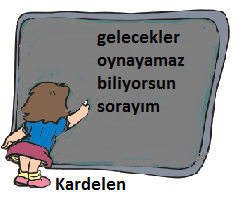 157.Kardelen’in tahtaya yazdığı eylemlerden hangisi geniş zaman kipinde çekimlenmiştir?A) gelecekler	B) oynayamaz*C) biliyorsun	D) sorayım1.Eyvanına vardım, eyvanı çamur,2.Odasına vardım, elleri hamur.3.Uykudan uyanmış, gözleri mahmur,4.Ömrümde görmedim ben böyle gelini.*Eyvan: Bir tarafı dışarıya açık oda.158. Yukarıdaki türküde numaralanmış dizelerin hangisinde bildirilen eylemin gerçekleştiğini , anlatan kişi görmemiştir?A) 1.	B) 2.	C) 3.*	D) 4.(1) Yarının ne olacağı belli değil. (2) Elimize geçen fırsatları mutlaka bugün değerlendirmeliyiz. (3) Bu fırsatlar elimize bir daha geçmeyebilir. (4) Ne demişler: Demir tavında dövülür.159. Yukarıdaki parçada numaralanmış cümlelerin hangisinde birden fazla çekimli fiil vardır?A) 1.	B) 2.	C) 3.	D) 4.*160.Aşağıdaki cümlelerin hangisinin yüklemi istek kipiyle çekimlenmiştir?A) Cildinizi soğuktan korumak için sıkı giyinin.B) Soğuk havalarda fazla dolaşmayınız.C) Tipi ve fırtınalı havada yolculuğa çıkmayalım.*D) Soğuk havalarda zincirsiz yola çıkmayınız.Yakındaki sebze bahçesinin çıkrığı tekdüze tıkırtılarla dönüyordu ve bahçenin gerisindeki bağlarda cırcır böcekleri öğle korolarını daha şimdiden seslendirmeye başlamışlardı.161. Yukarıdaki cümlede kaç tane ek fiil bulunmaktadır?A) 3	B) 2*	C) 1	D) 4162. Aşağıdaki cümlelerin hangisinin yüklemi çekimli bir fiil değildir?A) İnsan, tanımadığı bir şeyin yokluğunu hissedemez.B) Bizim hayatımızda para sadece bir araç, amaç değildir.*C) Onun sevgisini kazanmak için insan her şeyi denemeli.D) Annemizi üzmemek için o konulara hiç girmiyoruz artık.Eğer onunla ilk defa karşılaşmışsanız, konuşma tarzındaki ve ses tonundaki güzelliği önce yadırgarsınız sonra istekle dinlersiniz.163. Yukarıdaki cümlede kaç tane fiil vardır?A) I	B) II	C) III*	D) IVİkinci Irak Savaşı çıkalı tam dört yıl oluyor. Bu süre içince en az bir milyon Iraklı, binlerce Amerikalı hayatını kaybetti. Savaşın daha ne kadar süreceği ise bilinmiyor.164. Bu parçadaki altı çizili kelimelerden hangisi çekimli fiil değildir?A) çıkalı*	B) oluyor  C) kaybetti	D) bilinmiyorOğlum, sen sen ol, sakın üstesinden gelemeyeceğin bir işe kalkışma! Büyüklerine saygılı ol! Küçüklerini de sakın incitme!165. Babaanne torununa nasihat ederken cümlelerinde hangi kipi kullanmıştır?A) Gereklilik kipi	 B) Şart kipiC) Dilek kipi	 D) Emir kipi*1.Konu diye “insanlık sevgisi” ni al2.Vezin adına “hürriyet”i seç3.Sırası değil deme4.Aklına estikçe “açlık” kelimesini kondur166. Numaralanmış dizelerden hangisinde olumsuz bir fiil kullanılmıştır?A) 1.	B) 2.	C) 3.*	D) 4.167. Aşağıdaki cümlelerin hangisinin yüklemi istek kipinde çekimlenmiştir?A) Sen de bizimle tiyatroya gelsene!B) Çocuk değil mi , düşe kalka büyüyor.C) Gazeteyi masanın üzerine bırak.D) Böyle bir hata bir daha yapmayasın.*168. Aşağıdaki cümlelerin hangisinde fiil gelecek zaman anlamı içermemektedir?A) Seninki de çekilecek dert değil, diyor.*B) Akşam erken yatıp sabah da erken kalkacaksın.C) Bu uğurda gerekirse canınızı bile vereceksiniz.D) Derslerime günü gününe çalışacağım artık.169. Aşağıdaki cümlelerin hangisinde yapılan eylemi, söyleyen kişi görmüştür?A) Masalar ve sandalyeler mutfağa taşınmış.B) Mutfaktaki kapları bir bir temizleyip tekrar dizmiş.C) Raflardaki eskimiş örtüleri çöpe attı.*D) İki saat sonra ancak dinlenebilmiş.Henüz bu elma olgunlaşmamış.Armut iyice sararmış.Muzdan sadece iki tane alabildik.Karpuz biraz daha büyüsün öyle koparalım.170.Hangi meyve ile ilgili yapılan açıklamada eylem oluş bildirmemektedir?A) Elma	  B) Armut   C) Muz*  D) Karpuz”Yiğittin, inanç doluydun, yapıcıydın,Sanatkârdın, denizler kadar engin;Kimsenin görmediğini görürdüSevgiyle bakan gözlerin.”171. Dizelerdeki altı çizili kelimelerin hangisinin                                             aldığı ek diğerlerinden farklıdır?A) doluydun	B) yapıcıydınC) sanatkârdın	D) görürdü*”-acak” eki alan fiiller gelecek zaman anlamı kazanır.172. Aşağıdaki cümlelerin hangisinde bu açıklamaya uygun bir örnek vardır?A) Gelecek yıl on altı yaşım bitmiş olur.B) Komşular yakacak odun bulamıyormuşC) Duygu temizleyecek bütün camları.*D) Evde içecek bir bardak su kalmadı.173. ”O yıllarda Anadolu’nun her yeri birbirine benziyordu.” cümlesinin olumsuz soru biçimi aşağıdakilerden hangisidir?A) O yıllarda Anadolu’nun her yeri birbirine benziyor muydu?B)  O yıllarda Anadolu’nun her yeri birbirine hiç mi benzemiyordu?C)  O yıllarda Anadolu’nun her yeri birbirine benzemiyor muydu?*D)  O yıllarda Anadolu’nun her yeri birbirine benzemiyor değildi.174. Aşağıdaki sözü edilen eylemlerden hangisi her zaman yapılmaktadır?A) Sabahları bir saat yürüyüş yapar.*B) Çalar saati kurmayı unutmayın.C) Bu sıcak havada dışarı mı çıkıyorsun?D) Okuldan gelirken bazen dondurma alıyor.175. Aşağıdaki cümlelerin hangisinde eylemin sonuçlandığı anlamı vardır?A) Annesi, bebeğin uyuyup uyumadığını kontrol edecek.B) Kardeşleri bebeğin etrafında toplanmış.*C) Bebek hâlâ melekler gibi uyuyor.D) Bebeği kucaklarına alıp sevmek için sabırsızlanıyorlar.176. Aşağıdaki fiillerden hangisinin kipi diğerlerinden farklıdır?A) Uyursun	B) UyurC) Uyurum	D) Uyusun*177. Aşağıdaki cümlelerin hangisinde fiilin bildirdiği iş kesin olarak yapılmıştır?A) Onun şöhreti yurt dışına taşmış.B) Arkadaşım mektubun cevabını yazdı.*C) Çok çalışıp birinci olmayı hak etmiştir.D) Eminim biraz sonra gelecektir.178. Aşağıdakilerden hangisi geniş zamanın ikinci çoğul şahsına göre çekimlenmiştir?A) Gezerdiniz	B) OkuyacakC) Gelirsiniz*	D) Bilmelisiniz179. Aşağıdaki dizelerin hangisinde dilek kipi kullanılmıştır?A) içimde damla damla bir korku birikiyor.B) Yukarılardan damlayı koruyor yıldırımlar.C) Ben gideyim, yol gitsin; ben gideyim yol bitsin*D) Sanıyorum her sokak başını kesmiş devler180. Aşağıdaki dizlerin hangisinde emir kipi kullanılmıştır?A) Dur yolcu! Bilmeden gelip bastığın*B) Bu toprak bir devrin battığı yerdirC) Bu ıssız , gölgesiz yolun sonundaD) Gördüğün bu tümsek Anadolu’nda181. Aşağıdaki cümlelerin yüklemi olan fiillerin hangisinin kipi farklıdır?A) O da bizimle oyun oynamaya gelsin.*
B) Bahçedeki çöpleri toplayalım.C) Teklifini biraz daha düşüneyim.D) Sana karşı düşüncelerimin değişmediğini bilesin.”Daha evvel sabah ezanından,Siz uykudayken uyanıyorum.Toprakta bir buğu bir duman ,Eğilip öpüyorum toprağı ıslak alnından.”182. Yukarıdaki dizlerde kullanılan fillerin çekimlendiği zaman ve kipi hangi seçenekte doğru olarak verilmiştir?
A) Haber kipi – Görülen geçmiş zamanB) Dilek kipi – Gereklilik kipiC) Haber kipi – Geniş zamanD) Haber kipi – Şimdiki zaman*”Bırakalım bu sevdayla büyüsünlerSerpilip gelişsinler fidan gibi.”183. Yukarıdaki dizelerdeki filler hangi kiple çekimlenmiştir?A) Dilek-şart kipi  B) Geniş zaman kipiC) Emir kipi*	   D) Gereklilik kipi184.”-mış ,-miş ” eki aşağıdaki cümle- lerin hangisinde fiile farkında olmadan gerçekleşme anlamı katmıştır?A) O zamanlar daha küçük bir çocukmuş.B) Çok düşünmüş ama bir çıkar yol bulamamış.C) Bütün gün boş evde oturmuş.D) Sohbete dalınca saati unutmuş.*185. Aşağıdaki cümlelerin hangisinin yüklemi dilek kiplerinden biri ile çekimlenmiştir?A) Bu işin böyle biteceğini tahmin ediyordum.B) Biraz daha gecikirse giderim.C) Üst kattaki gürültü nedeniyle uyuyamadım.D) Bırakın da biraz ben konuşayım.*186. Aşağıdaki cümlelerin hangisinde haber kipiyle çekimlenmiş bir fiil kullanılmamıştır?A) Yağmurlu günlerde yürümeyi severim.B) Sis nedeniyle gemi geçişleri yasaklandı.C) Geziye fotoğraf makinesi de getirsin.*D) Yol üstünde uygun bir yerde mola vermiş.187. ”El yarası unutulur, dil yarası unutulmaz.” cümlesinde fillerin zamanı hangi seçenekte doğru verilmiştir?A) Şimdiki zaman – geniş zamanB) Geniş zaman – geniş zaman*C) Gelecek zaman – geniş zamanD) Şimdiki zaman – geçmiş zaman188. Aşağıdaki cümlelerin hangisinde eylemin söylenme zamanı ile yapılma zamanı aynıdır?A) Ahmet , içeride televizyon izliyor.*B) Her cumartesi bu kıyıda balık tutarım.C) Babam akşam eve çok geç geldi.D) Yarın erken vakitte okulda olacağız.Sen öğretmen ol kardeşimBırak avukatlığı doktorluğuGit yurdun en uzak köşesineİlim götür, fen götür genç yavrulara189. Yukarıdaki altı çizili eylemler için aşağıdakilerin hangisi söylenir?A) Emir kipiyle çekimlenmiştir.*B) 1.tekil kişi ile çekimlenmiştir.C) Olumsuz eylemdir.D) Soru anlamı içermektedir.190. ”Söylesinler” fiilinin kipi aşağıdakilerden hangisidir?A) Geçmiş zaman, 3.çoğul şahısB) Şart kipi, 3.çoğul şahısC) İstek kipi, 3.çoğul şahısD) Emir kipi, 3.çoğul şahıs*1.Yar sineme vurdun kızgın dağları2.Viran ettin mor sümbüllü dağları3.Sevdiğim geçiyor gençlik çağları4.Ya beni de götür ya da sen de gitme191. Yukarıdaki türküde numaralanmış dizelerin hangisinde birden fazla çekimli fiil vardır?A) 1.	B) 2.	C) 3.	D) 4.*192. Aşağıdaki cümlelerin hangisinde anlam kayması vardır?A) Ben büyüyünce doktor olacağım.B) Bize söz verdi, yarın gelecek.C) Çalışanlar  akşamları erken yatar.D) Kardeşlerimle yarın maça gidiyoruz.*193. Aşağıdaki cümlelerin hangisinde kip kayması vardır?A) Dün akşam tatilden döndü.B) Buraya iki haftadır uğramadı.C) Her zaman burnunun dikine gidiyor.*D) Geleceğini daha yeni öğrenmiş. 194. Aşağıdaki fiillerin hangisinde kip eki kendi anlamı dışında kullanılmıştır?A) Yarın bize gelecekler.B) Uçağı akşama kalkıyor.*C) Her gün bu saatte markete gider.D) Babam gazetesini okuyor.“Bakarım – sürüyor – yaklaşacak”195. Yukarıdaki eylemler sırasıyla hangi zamanlarla çekimlenmiştir?A) Geniş zaman-gelecek zaman-şimdiki zamanB) Geçmiş zaman-gelecek zaman-şimdiki zamanC) Geniş zaman-şimdiki zaman-gelecek zaman*D) Gelecek zaman-şimdiki zaman-geniş zaman196. Aşağıdaki cümlelerden hangisinde zaman kayması vardır?A) Yarın İstanbul’a gidiyorum.*B) Her sabah bir bardak süt içer.C) Haftaya Cuma okul tatil olacak.D) Dün okula geç kalmış.197. Aşağıdaki cümlelerin hangisinde zaman kayması vardır?A) Gelecek yıl artık liseli oluyoruz.*B) Ablam bütün yıl bana ders çalıştırdı ama nafile.C) Marketten bir aylık erzakımızı aldık.D) Televizyondaki bu dizileri izlemekten bıkmadın mı?198. Aşağıdaki cümlelerin hangisinde eylemin kipi farklıdır?A) Beni oraya götürmelisin.*B) Gişede arkadaşımı gördüm.C) Sana her zaman inanır.D) Konuklar bu gece gelecek.199. Aşağıdakilerden hangisinde şimdiki zaman kipi geniş zaman anlamına gelecek şekilde kullanılmıştır?A) Onun buradan taşındığını duyuyorum.B) Sınav sonuçlarını merakla bekliyor.C) O her zaman büyüklerinin sözünü dinliyor.*D) Unutma yarın işe başlıyorsun.200. Aşağıdaki cümlelerin  hangisinde zaman (anlam) kayması yapılmıştır?A) Genç adam sevgilisini görmeye her sabah erkenden gider.*B) Her yıl tatil için Bodrum’a gideriz.C) Baktığımda karşıki dağlarda gelincikleri görüyorum.D) Büyüklerini her zaman ziyaret etmelisin.201. Aşağıdaki atasözlerinden hangisinin yüklemi, kipi yönünden diğerlerinden farklıdır?A) İyilik et kele, övünsün ele.*B) Kara gün kararıp kalmaz.C) Ağaç yaş iken eğilir.D) Ağacı kurt insanı dert yer.202. Aşağıdaki cümlelerin hangisinde zaman kayması yoktur?A) Ben her akşam ders çalışıyorum.B) Neşet Ertaş yarın akşam bize geliyor.C) Yazın tatile  Antalya’ya arkadaşlarımla gidiyoruz.D) Zil çaldı, ben derse gidiyorum.*203. Aşağıdaki cümlelerin yüklemi olan fiillerin hangisinin kipi farklıdır?A) Seni hiçbir zaman unutmayacağım.B) Sözlerin bana çok dokundu.C) Bir an evvel eve dönmeliyim.*D) Giden gelmez;gelen duymaz.204. Aşağıdaki cümlelerin hangisinin yükleminde anlam kayması vardır?A) Yarın okulun kütüphanesinde olacağım.B) Bu filmi siz de seyretmeliydiniz.C) Buralarda kış her zaman soğuk geçiyor.*D) Balık tutmak için evden çıkıyorlar.205. “Sanırım bu okula bir daha gelmeyiz.” cümlesindeki altı çizili fiilin olumlu biçimi aşağıdakilerden hangisidir?A) geleceğiz	B) geliriz*C) gelelim	D) gelmeliyiz206. Aşağıdaki cümlelerden hangisinde fiil, anlam kaymasına uğramamıştır?A) Haftaya ailece Sakarya’ya gideriz.B) Her zaman görevlerimi yapacağım.C) Yarın dedemlere gidiyoruz.D) Hazırlığımı yaptıktan sonra yola çıkacağım.*207. Aşağıdaki cümlelerin hangisinde anlam kayması vardır?A) Her gün dişlerimi fırçalarım.B) Yarın İzmit’e gideceğiz.C) Borcumu ödeyeceğim.D) Sabahları erkenden kalkıyorum.*208. Aşağıdaki tümcelerin hangisinde zaman kayması vardır?A) Okullar açılalı üç hafta oldu.B) Otobüs son durağa gelince indik.C) Her çarşamba işyerine gidiyor.*D) Kaza İzmir’e gelirken olmuş. 209. “Ablamla kütüphaneye …. gidiyoruz.” cümlesinde boş bırakılan yere hangisi getirilirse anlam kayması olmaz.A) Birazdan	B) Bu öğleden sonraC) Şu anda*	D) Her cumartesi210. Aşağıdaki cümlelerin hangisinin fiil kipinde anlam kayması vardır?A) Yatmadan önce mutlaka biraz kitap okurum.B) Hiçbir zaman işlerimi yarım bırakmam.C) Acele etme,birazdan yanında olurum.*D) Bu çocuk yalnız kalmaktan çok korkar.211. Aşağıdaki cümlelerin hangisinde gereklilik kipi kullanılmıştır?A) Arkadaşlarıyla her zaman yardımlaşıyor.B) Yarın okulda buluşacağız.C) Kardeşin böyle konuşmamalı.*D) Her sabah bu saatte işe gider.212. Aşağıdaki cümlelerin hangisinde zaman kayması vardır?A) Geçen akşam sinemaya gittik.B) Bayram tatili için yarın Ankara’ya gidiyoruz.*C) Kardeşim benimle hiç iyi geçinmez.D) Fatih Sultan Mehmet, 1453’te İstanbul’u fethetti.Tugay: “Hey arkadaşlar! Biz bu yaz Çanakkale’ye gidiyoruz.”Erdem: “Ne güzel! O zaman  yüreği vatan sevgisi ile çarpan Seyit Onbaşı’nın anıtını da görebileceksin.”Ömer: “Biliyorsunuz değil mi? Seyit Onbaşı, düşman donanmaları Çanakkale’den geçerken, 275 kiloluk top mermisini kaldırır.”Toprak: “Evet duymuştum ama yine de ben bu konuyu yarın internetten ayrıntılı bir biçimde araştırırım.”213. Yukarıdaki dört arkadaştan hangisinin konuşmasında bir zaman ve anlam kayması yoktur?A) Erdem* B) Toprak C) Ömer D) Tugay214. “Evi gördüm ve alacağım.” cümlesindeki  fiillerin kipleri sırasıyla hangi seçenekte doğru olarak verilmiştir?A) görülen geçmiş zaman-geniş zamanB) görülen geçmiş zaman-gelecek zaman*C) görülen geçmiş zaman-şimdiki zamanD) görülen geçmiş zaman-öğrenilen geçmiş zaman215. Aşağıdaki cümlelerin hangisinde anlam kayması yoktur?A) Bugün dayımlarla size geliriz.B) Her zaman televizyon izliyor.C) Yarın tiyatroya hep birlikte gidiyoruz.D) Hep birlikte oynuyoruz.*216. Aşağıdakilerden hangisi bildirme kipindendir?A) Oynayalım	B) GelC) Okumuş*	D) GitsemÖznenin etkisi olmadan onun iradesi dışında, kendiliğinden oluşan ve öznedeki değişimi gösteren filler oluş anlamı taşır.217. Buna göre aşağıdaki cümlelerin hangisinde oluş fiili yoktur?A) Uzun süre dolapta bekleyen ekmek küflenmişti.B) Sonbaharın gelmesiyle bütün yapraklar sarardı.C) Aklına gelen her soruyu mutlaka sorardı.*D) Ağaçtaki meyvelerin tamamı olgunlaştı.218. Aşağıdakilerin hangisinde “iş (kılış), durum ve oluş” fiilleri sırasıyla verilmiştir?A) Yırtmak, yatmak, kovmakB) Görmek, bilmek, büyümekC) Uyanmak, ağlamak, kızarmakD) Kırmak, gülmek, yaşlanmak*219. Aşağıdaki cümlelerin hangisinde iş (kılış) fiili kullanılmıştır?A) Derste bütün soruları çözdüm.*B) Bahçede oynayan çocuklar yorulmuş.C) Tatilde saçlarım çok uzadı.D) Havanın ısınmasıyla buzlar eridi.220. Aşağıdaki cümlelerin hangisinde yer alan fiilde zaman anlamı yoktur?A) Bu konuları konuşmak için size uğrayacağım.B) Türkçe yazılısına akşam birlikte çalışalım.*C) Her sabah kahvaltıdan önce spor yapar.D) Söylediklerini dikkatlice dinledim.221. Aşağıdaki cümlelerin hangisinde fiil, haber kipi ile çekimlenmiştir?A) Ödevini en kısa sürede tamamlamalısın.B) Arkadaşlarına biraz sessiz olmalarını söyle.C) Pikniğe ben de sizinle geleyim.D) Yorgunluktan erkenden uyumuş.*222. “Bil-” fiilinin gereklilik kipi 2. tekil şahıs çekimi aşağıdakilerden hangisidir?A) Bilsin		B) BilmeliyizC) Bilmelisin*	D) Bileyim223. Aşağıdaki cümlelerin hangisinde çekimli fiil kullanılmamıştır?A) Karnesini aldıktan sonra tatil hazırlıklarına başladı.B) Yeni aldığı ayakkabı çok pahalıymış.*C) Her gün erkenden yürüyüşe çıkarlar.D) Yağmurlu günlerde dolaşmayı severim.224. “Bu işe başlıyorum, akşama kadar bitireceğim.” cümlesindeki fiillerin zamanı aşağıdakilerin hangisinde sırasıyla verilmiştir?A) Şimdiki zaman- gelecek zaman*B) Şimdiki zaman- geniş zamanC) Geniş zaman- geçmiş zamanD) Gelecek zaman- şimdiki zaman225. Aşağıdaki cümlelerin hangisinde iş ile anlatım aynı anda yapılmaktadır?A) Her sabah evin önünde beni bekliyor.B) Yatmadan önce mutlaka dişlerini fırçalıyor.C) Kardeşim salonda televizyon izliyor.*D) Teyzem haftaya bize geliyor.226. Aşağıdaki cümlelerin hangisinde fiil kipinde anlam kayması yoktur?A) Sabah uyanınca ilk olarak yatağımı topluyorum.B) Yarın dokuzda kararlaştırdığımız yerde olurum.C) Geceleri karanlıktan çok korkuyorum.D) Sınavın sonuçları iki gün sonra açıklanacak.*Bu sıralar çok çalışıyorsun.227. Bu cümledeki fiilin “olumsuz, soru biçimi” aşağıdakilerden hangisidir?A) çalışıyor musunB) çalışmayacak mıC) çalışmıyor musun*D) çalışmadın mı228. Aşağıdaki cümlelerin hangisinde şimdiki zaman kipi, gelecek zaman anlamında kullanılmıştır?A) Yarın karneler dağıtılıyor.*B) Babam evde seni bekliyor.C) Eşyalarını dikkatlice topluyor.D) Durakta otobüsün gelmesini bekliyor.1. Nice güzellere bağlandım kaldım2. Ne bir vefa gördüm ne fayda buldum3. Her türlü isteğim topraktan aldım4. Benim sadık yârim kara topraktır229. Yukarıda numaralanmış dizelerin hangisinde çekimli fiil kullanılmamıştır?A) 1.	B) 2.	C) 3.	D) 4.*230. Aşağıdaki cümlelerin hangisinde oluş fiili kullanılmamıştır?A) Elektrik kesilince dolaptaki bütün meyveler çürüdü.B) Güneşte fazla kaldığından cildi bronzlaştı.C) Sıkıntıdan kısa sürede saçları beyazladı.D) Dikkatsizliğinden çantasını dereye düşürdü.*231. “Oturmak, taşımak, kurumak” fiillerinin anlam bakımından özellikleri aşağıdakilerin hangisinde doğru sıralanmıştır?A) Oluş, durum, iş (kılış)B) Durum, iş (kılış), oluş*C) İş (kılış), durum, oluşD) Durum, oluş, iş (kılış)232. Aşağıdaki atasözlerinin hangisin- de dilek kipiyle çekimlenmiş bir fiil vardır?A) Akılsız başın cezasını ayaklar çeker.B) Erken kalkan yol alır.C) Yılana yumuşak diye el sunma.*D) Çürük tahta çivi tutmaz.233. Aşağıdaki cümlelerin hangisinde eylemin tamamlandığı, bittiği anlatılmaktadır?A) Maçın yorgunluğundan mışıl mışıl uyudum.*B) Bilgisayarın şarjı birkaç saat sonra bitecek.C) Bayramın gelmesini dört gözle bekliyorum.D) Her sene karne dağıtıldıktan sonra tören düzenlenir.234. Aşağıdaki cümlelerin hangisinde şimdiki zaman kipi alan fiilde ünlü daralması olmamıştır?A) Arabanın motoru ara sıra tekliyor.B) Mutfak dolabı için duvarı matkapla deliyorum.*C) Elindekileri hiçbir zaman israf etmiyorsun.D) Uykusu geldiğinden sürekli esniyordu.235. Aşağıdaki cümlelerin hangisinde fiil geniş zamanın olumsuzuyla çekimlenmiştir?A) Bundan sonra sana soru sormam.*B) Gözlüğüm kırıldığından etrafı net göremiyorum.C) Leylekler baharda kuzeydeki yuvalarına göç eder.D) O, toplantıya sizinle gitmeyecek.236. Aşağıdaki cümlelerin hangisinde fiil istek kipiyle çekimlenmiştir?A) Lütfen, her işe burnunu sokma!B) Şu sınavı bir kazansam...C) Bu akşam ben de sizinle geleyim.*D) Haklı olduğunu mutlaka söylemelisin.Taç yaptın başına dumanı, sisiSende yüceleşir vatan sevgisiRivayet, üstünde Nuh’un gemisiTam karşında Aras üzgün akıyor237. Bu dizelerdeki fiillerin ortak özelliği aşağıdakilerden hangisidir?A) 2. tekil kişi eki almalarıB) Haber kipiyle çekimlenmeleri*C) İş (kılış) fili olmalarıD) Olumsuzluk eki almaları238. Aşağıdaki cümlelerin hangisinde fiil kipinde anlam kayması vardır?A) İşin kalanını yarın bitiririz.*B) Sınav az önce tamamlandı.C) Sınıf pürdikkat dersi dinliyor.D) Her gün saat 5’te işten çıkarım.239. Aşağıdaki cümlelerin hangisinde durum fiili kullanılmıştır?A) Zavallı çocuk utancından hemen kızardı.B) Üniversite arkadaşlarını tek tek aradı.C) Öğretmenimiz güzel bir hikâye anlattı.D) İğne vurulunca hüngür hüngür ağladı.*240. Aşağıdakilerin hangisinde eylemin söylendiği an ile yapıldığı an aynıdır? A) Gereksiz sorularıyla bizi sürekli bunaltıyor. B) Kardeşim her gün bu saatte uyanıyor. C) Ablam mutfakta kek yapıyor.* D) Kışın bu dağlara çok kar yağıyor. 1. Çayı her zaman şekersiz içerim.2. Durakta tam yirmi dakika beklemiş.3. Çocuklar okula doğru yürüyorlar.4. Yaşlı geminin her yanı paslanmış.241. Numaralanmış cümlelerden hangisinde durum fiili kullanılmıştır?A) 1.	B) 2.	C) 3.*	D) 4.242. Aşağıdaki cümlelerden hangisinde anlam kayması vardır?A) İnsanlar çocuklarına hoşgörüyü öğretmeli.B) Soğuk havalarda yüzüm hemen kızarıyor.*C) Güneş tutulmasını ilk kez çocukken izlemiş.D) Yaz tatilinde bağlama kursuna yazılacağız.243. Aşağıdaki cümlelerden hangisinde iş (kılış) bildiren bir fiil vardır?A) Proje görevimiz için kaynak araştırıyoruz.*B) Sıcak bir temmuz gecesi doğmuşum.C) Otobüste hep cam kenarında otururum.D) Bebeği iki ayda ne kadar da büyümüş!244. Aşağıdaki cümlelerden hangisinde birden fazla çekimli fiil vardır?A) Kitap okumak için sessiz bir ortam arıyorum.B) Şu işim bitsin, seninle o zaman görüşeceğiz.*C) O, konsere yarın öğleden sonra gidecekmiş.D) Ödevi zamanında yapmak varken şimdi mi yapıyorsun?245. Aşağıdaki cümlelerden hangisinde fiil dilek kipiyle çekimlenmiştir?A) Kalabalıktan biri yavaşça kürsüye doğru ilerlemiş.B) Şeftalileri büyük bir zevkle dalından kopardı.C) Gelecek kuşaklar için su tasarrufu yapalım.*D) Diplomasını okul müdürünün elinden alacak.246. “Oku-” fiili aşağıdakilerden hangisinde çekimli fiil olarak kullanılmıştır?A) Kitap okurken mutlaka sessiz bir ortam gerekir.B) Gündemi takip etmek için gazete okumalısın.*C) Bu kütüphanede insanın hep kitap okuyası geliyor.D) Dünyada olup bitenleri sadece okuyarak anlayabilirsin.1. Görülen geçmiş zaman2. Geniş zaman3. Gelecek zaman247. Aşağıdaki cümlelerden hangisinde, numaralanmış kiplerden herhangi biriyle çekimlenmiş bir fiil yoktur?A) Mağazasına yeni bir satış temsilcisi alacak.B) Askerliğini 2012 yılında Tunceli’de yaptı.C) Muğla’ya her gidişinde teyzesine de uğrar.D) Kardeşim, sobanın yanında uyuyakalmış.*Bazı durumlarda bildirme kipiyle çekimlenmiş bir fiil, dilek kipi anlamı verebilir.248. Aşağıdakilerden hangisi bu cümlede verilen bilgiye örnek olabilir?A) Belgeleri sabah masama bırakırsın.*B) Her akşam mutlaka Türk kahvesi içerim.C) Yarın sınıfta şiir dinletisi düzenliyoruz.D) Susuz kalan çiçeklerimin hepsi solmuş.249. “Otur-” fiilinin emir kipi, olumsuz, 2. tekil şahıs çekimi aşağıdakilerden hangisidir?A) Oturmayayım	B) Oturma*C) Oturmasın		D) Oturmamalısın250. Aşağıdaki cümlelerden hangisinde şimdiki zamanla çekimlenmiş olumsuz soru fiili vardır?A) Sınav sonuçları yarın açıklanıyor mu?B) Bizimle tiyatroya neden gelmiyorsun?C) Kitabı haftaya bana getirir misin?D) Komşunun oğlu bu sınava girmiyor mu?*251. Aşağıdaki cümlelerden hangisinde geniş zaman kipi, öğrenilen geçmiş zaman anlamında kullanılmıştır?A) Keloğlan’ın yolu bir gün çok özlediği köyüne düşer.*B) Yaz geceleri cırcır böcekleri durmadan öter.C) Paraya dokunduktan sonra ellerimi hemen yıkarım.D) Çocuklar her akşam babalarının yolunu gözler.Fiillerin olumsuz biçimleri, fiile kip eklerinden önce “-ma, -me” olumsuzluk ekinin getirilmesiyle yapılır.252. Aşağıdakilerden hangisinde bu cümlede verilen bilgiye örnek bir kullanım yoktur?A) Soğuk havalarda dışarıya çıkmamalısın.B) Onunla ne zamandır konuşmadım.C) Bahçeyi, yapma çiçeklerle süslemeliyiz.*D) Tembel kardeşim hiç spor yapmıyor.Yolculuk sırasında hepimizin karnı acıkmıştı.253. Aşağıdaki altı çizili fiillerden hangisi, bu cümledeki fiille aynı anlam özelliğine sahiptir?A) İki gün önce aldığım ekmekler bayatladı.*B) Çocuklar sabahtan akşama kadar derede yüzdü.C) Kar yağınca okuldan eve kadar yürüdük.D) Bayram geldiği için evin her yerini temizledi.Ortalık belli belirsiz;Gün ağartısı başladı.Açılacak üstü şimdi,Nice nice uykuların.Ahmet Muhip Dıranas254. Bu dizelerde kaç tane çekimli fiil vardır?A) 1	B) 2*	C) 3	D) 4Unuttum, kaç yıl oldu?Bilmem şimdi nerede?Bir yayla sahnesine açıldı mavi perde.Faruk Nafiz Çamlıbel255. Bu dizelerdeki altı çizili fiillerin özellikleri aşağıdakilerden hangisinde sırasıyla verilmiştir?A) Olumlu - Olumsuz soru - OlumluB) Olumlu soru - Olumlu - OlumsuzC) Olumlu - Olumsuz - Olumlu*D) Olumsuz - Olumsuz soru - Olumlu256. Aşağıdaki fiillerden hangisinin kip veya şahsından biri yanlış verilmiştir?A) gülüyorlar: Şimdiki Z. - 3. çoğul şahısB) koşacağım: Gelecek Z. - 1. tekil şahısC) çarptık: Bilinen Geç. Z.- 2.çoğul şahıs*D) söyler: Geniş Z. - 3. tekil şahıs1. Son romanını altı ayda yazmış.2. Öğretmenimiz için çiçek topluyoruz.3. İki haftadır dolapta bekleyen peynir küflenmiş.4. Eve gidince bir saat dinleneceğim.257. Numaralanmış cümlelerdeki fiillerin anlam özellikleri aşağıdakilerden hangisinde sırasıyla doğru olarak verilmiştir?       1		2	   3	     4A) Oluş         İş (Kılış)     Oluş       DurumB) İş (Kılış)   İş (Kılış)     Durum    OluşC) Durum     Oluş           İş (Kılış)  OluşD) İş (Kılış)   İş (Kılış)     Oluş       Durum*258. Aşağıdaki cümlelerden hangisinde fiil diğerlerinden farklı bir kiple çekimlenmiştir?A) Üniversite sınavına hazırlanmak için kursa yazıldım.B) Hava iyice kararmadan eve dönelim bence.*C) Şiir yarışmasına bizim sınıftan kim katılacak acaba?D) Arkadaşım evden çıkalı yarım saat oluyor.259. “Haftaya iş görüşmesi için Ankara’ya gidiyorum.” cümlesindeki anlam kayması aşağıdakilerden hangisiyle açıklanabilir?A) Şimdiki zaman kipi geniş zaman anlamında kullanılmıştır.B) Geniş zaman kipi emir kipi anlamında kullanılmıştır.C) Şimdiki zaman kipi gelecek zaman anlamında kullanılmıştır.*D) Geniş zaman kipi gelecek zaman anlamında kullanılmıştır.Çabucak sapıver sokağına;Akşam karanlığı tekin değil.Cahit Sıtkı Tarancı260. Bu dizelerde aşağıdaki dilek kiplerinden hangisiyle çekimlenmiş bir fiil kullanılmıştır?A) Şart kipi	B) İstek kipiC) Emir kipi*	D) Gereklilik kipi261. Aşağıdaki cümlelerden hangisinde fiil, anlam özelliği bakımından diğerlerinden farklıdır?A) Çocuk gemiye uzun uzun baktı.*B) Basketbola başlayınca boyu uzamış.C) Fırında iki tepsi börek pişiyor.D) Dondurmam sıcak havada hemen eridi.262. Aşağıdaki cümlelerden hangisinde anlam kayması yoktur?A) Annen sınavı kazandığını duyunca çok sevinir.B) Yüzme eğitimimi Bursa’da alıyorum.*C) Müdür Bey okula ne zaman gelir acaba?D) Seneye okumak için yurt dışına gidiyorum.263. Aşağıdaki eşleştirmelerden hangisi yanlıştır?A) geliyorlar mı - olumlu soru fiiliB) kazanmalıydık - olumlu fiilC) acıkmamışlar - olumsuz fiilD) izlesem mi – olumsuz soru fiili*1. Ben her salı alışverişe giderim.2. Dilekçenizi sonra bırakırsınız.3. Bu antika, Bizanslılara ait olacak.4. Bize gelmekten son anda vazgeçmiş.264. Numaralanmış cümlelerden hangilerinde anlam kayması vardır?A) 1. ve 2.	B) 1. ve 3.C) 2. ve 3.*	D) 2. ve 4.265. Aşağıdaki cümlelerin hangisinde yüklem fiil değildir?A) O kusurlar neresinde daha çok göze çarpıyor.B) Öyle herkese saygı göstermezler.C) Düşüncemi hiç değiştirmedim.D) Evde annem ve babam yok.*266. Aşağıdaki seçeneklerin hangisinde farklı bir zamanla çekimlenmiş fiil bulunmaktadır?A) Ona dikkat et.B) Bir daha beni rahatsız etme.C) Yarın erkenden gelmelisin.*D) Pikniğe resim çizmek için git.267. Aşağıdaki seçeneklerin hangisinde eylem söylendiği anda gerçekleşmektedir?A) Demet okuldan eve yeni geldi.B) Sibel ile Sinem piknikten gelecek.C) Öğrenciler okuldan çıkıyor.*D) Onu çok rahatsız etmiş.268. Aşağıdaki dizelerde hangi fiil olumsuzluk eki ile çekimlenmiştir?A) Dünyanın bütün çiçeklerini diyorum.B) Bütün çiçekleri getirin buraya.C) Son bir ders vereceğim onlara.D) Birin bilir, birin bilmez.*269. Aşağıdaki cümlelerin hangisi olumsuz bir soru cümlesidir?A) Her iki yüklem de türemiş mi?B) Okumazsa sonuç ne olabilir ki?C) Geldin mi ki bana kızıyorsun?D) Dün akşam görmedi mi seni?*270. Aşağıdaki seçeneklerin hangisinde anlam kayması görülmez?A) O bu mirası ölmeden önce bırakıyor.B) Hazırladıklarını hemen alırım.C) Parayı yarın ödeyecek.*D) Bu biletin parasını sana sorarlar.271. Aşağıdaki seçeneklerin hangisinde yüklem fiil değildir?A) Nötron yıldızı kutuplarından ışınımpüskürtüyor.B) Manyetik alana girilmiyor.C) Elektron bulutları baskılanmış.D) Yaşam tarzını bulmak çok kolay.*272. “Onu dün gece sinemaya giderken gördüm.” cümlesindeki altı çizili fiilin niteliği aşağıdaki seçeneklerin hangisinde bulunur?A) O zaman hepimiz deli olduk.B) Gelin, gelin hiçbiriniz korkmayın.C) Sabaha kadar büro için yazı yazdım.*D) Soğuktan ayağı morarmış.273. Aşağıdaki seçeneklerin hangisin- de oluş bildiren farklı bir fiil vardır?A) Ağacın tomurcukları çatlıyor.*B) Bebek yatağında kıpırdanıyor.C) Çocukların tümü çıkışta toplandılar.D) Ölü evinde feryat figan ağlaşıyorlar.274. Aşağıdaki seçeneklerin hangisinde fiil bulunmaktadır?A) Yabancı filmlerin tümünü izle.*B) O çok güzel bir sav.C) Artık onlar için çok geç.D) Tadı damağımda hala bu yazın.275. Aşağıdaki seçeneklerden hangisinde altı çizili sözcük “kılış” anlamını yansıtmamaktadır?A) Babaannem çok güzel yemekler yapar.B) Yarınki sinemayı zevkle izleyeceğiz.C) A milli futbol takımı fena değil.*D) Neyimiz var neyimiz yok hepsini paylaştık.276. Aşağıdaki seçeneklerin hangisinde “durum” fiili niteliğinde bir fiil bulunmaktadır?A) Ona olan sevgim öylesine güçlü ki.B) O arkadaşlardan saygı gördüm.C) Ayşe teyze akşamları yürüyüşe çıkıyor.*D) Dersini ezberlemeye çalışıyor gece gündüz.277. Aşağıdaki seçeneklerin hangisi “İzleyeceğin filmi akşam bulurum.” cümlesindeki altı çizili fiille özdeş değildir?A) Eve gelirken meyve alırım.B) Öreceğin kazakları pahalı satalım.C) Her gün iki saat düzenli yürüyorum.*D) Gece giren hırsızı elinden kaçırmış.278. Aşağıdaki atasözlerinin hangisinde yüklem gereklik kipinde çekimlenmiştir?A) Ahmağa yüz dilenciye söz vermeye gelmez.B) Bin ölçüp bin biçmeli.*C) Bir avuç altının olacağına bir avuç toprağın olsun.D) Martta yağmasın, nisansa dinmesin.279. Aşağıdaki cümlelerin hangisinde yüklem “gereklilik” kipi ile çekimlenmiştir?A) Yarın sabah erkenden git.B) Teyzen haftaya bize gelecek.C) Bilgi neredeyse biz orada olmalıyız.*D) Kadınlar birbiriyle kavga ediyorlar.280. Aşağıdaki cümlelerden hangisinin yüklemi zaman bakımından diğerlerinden farklıdır?A) Savaşta tutsak düşmüş.B) Elbette ötekiler de hastalanmış.C) Her geçen gün büyüyor savaş.*D) Yıllar hep böyle geçmiş.281. Aşağıdaki seçeneklerin hangisinde eylem istek kipinde değildir?A) Biriktirdiğim parayı bankaya yatırayım.B) Yarın tiyatroya birlikte gidelim.C) Evin boyasını siz yapasınız.D) Akşam yemeğe gelirsiniz.*282. Aşağıdaki atasözlerinin hangisinin yüklemi geniş zamanın olumsuzudur?A) Kaçanın anası ağlamamış.B) Elin ağzı torba değil ki büzesin.C) Emanete hıyanet olmaz.*D) İki deliye bir uslu koymuşlar.283. Aşağıdaki cümlelerden hangisinin yüklemi haber kipinde değildir?A) Sabah erken uyanıp kahvaltı yapacak.B) Ev kısa zamanda satıldı.C) Tiyatroya gidiyorum.D) Üstümü çıkarıp geleyim.*284. Aşağıdaki seçeneklerin hangisi çekimli bir fiil değildir?A) Görülmez böyle doğa olayları burada.B) O bu mahallenin uslanmaz çocuğudur.*C) Gülmez artık bu kadar bize.D) Sallanmaz o kalkışta ne bir mendik, ne de bir kol.285. Aşağıdaki seçeneklerin hangisinde olumsuz eylem yoktur?A) Gölgesinde oturulacak ağacın dalı kesilmez.B) Üzüm üzüme baka baka kararır.*C) Gülme komşuna gelir başına.D) Harmanı yakarım diyen, orağa yetişmemiş.286. Aşağıdaki seçeneklerin hangisinde anlam kayması yoktur?A) Eski siyah-beyaz filmler ne güzel çekilmiş.*B) Sıkıntın çalışmandan olacak.C) Kar yağınca kartopu oynamayı seviyorum.D) İşimize gereken ciddiyeti gösterelim.287. Aşağıdaki seçeneklerin hangisinde zaman kayması (anlam kayması) yoktur?A) Bu çalışmada ona güvenmiştik.*B) Babasına karşı hiçbir zaman saygısız davranmıyor.C) Babam hep gitmemizi söylüyor ama kimse duymuyor.D) Yarın Ankara’ya gideriz.Üzüm üzüme baka baka kararıyor.288. Yukarıdaki atasözünde altı çizili sözcükte görülen zaman kayması nasıl düzeltilebilir?A) karardı	B) kararacakC) kararır*	D) kararmış289. Aşağıdaki seçeneklerin hangi- sinde zaman kayması görülmektedir?A) Gelecek sene yurt dışına çıkıyorum.*B) Türkiye’yi mutlaka gezeceğiz.C) Misafirlere kapıyı açtım.D) Yanlış yaptığım soruları düzelttim.Bütün büyük yanlışlıkların altında gurur yatıyor.290. Yukarıdaki cümledeki zaman kayması aşağıdaki seçeneklerin hangisiyle düzeltilir?A) yatar*	B) yattıC) yatacak	D) yatmalı291. Aşağıdaki seçeneklerin hangisinde “Akşamları hep bu saatte buradan geçiyor.” cümlesindekine benzer zaman kayması görülür?A) Şuraya bak yine o geçiyor.B) O kitapların basımını şu anda yapıyorum.C) Çamaşırlarını her salı oraya seriyor.*D) Yola şimdi çıkıyorum.292. Aşağıdaki cümlelerden hangisinin fiil kipinde anlam kayması yoktur?A) Haftaya arkadaşlarla Ankara’ya gidiyorum.B) Pastanede yarın krokanlı pasta satılıyor.C) Akşama tiyatroya gideceğim.*D) Biraz sonra sofraya oturuyorum.Gazeteciler eskisi gibi çalışmıyorlar. Hangi gazete daha renkli, konu olarak kof onu seçiyorlar. Kafalarını bir çalıştırsalar bindikleri dalı kestiklerini görecekler ve halkın ne derece umutsuz olduğunu gözleyecekler.293. Yukarıdaki parçada yer alan fiiller için aşağıdakilerden hangisi söylenemez?A) “çalışmıyor” fiili basit, olumsuz, şimdiki zaman çekimlidir.B) “seçiyorlar” olumlu, şimdiki zamanla çekimlenmiş.C) “çalıştırsalar” fiili basit, olumlu koşul çekimlidir.*D) “gözleyecekler” fiili türemiş, olumlu, gelecek zaman çekimlidir.294. Aşağıdaki seçeneklerin hangisinde farklı nitelikte bir fiil bulunmaktadır?A) Yazacağın öyküyü haftaya okurum.B) Gideceğin tatili bugünden ayarla.*C) Bebek altı aylık olunca emekler.D) Bahar için evi temizlerim.295. Aşağıdaki seçeneklerin hangisinde “Özgürlük sesimle çağırıyorum, nerdesin?” cümlesinde altı çizili sözcükle aynı kipte değildir?A) Karneme üç zayıf gelince ağladım.B) Peter Pan’ı beş kez okudum.C) Askerde o tepeliğe az mı tırmandık.D) O şakayı bir daha yapmamalısın.*296. Aşağıdaki seçeneklerin hangisinde yüklem gereklilik kipinde çekimlenmemiştir?A) Malı mala canı cana ölçmeli.B) Ata dost gibi bakmalı, düşman gibi bilmeli.C) Kulu teftişte görelim Mevla ne iş.*D) Demiri tavında dövmeli.297. Aşağıdaki seçeneklerin hangisinde soru anlamı farklı bir yolla oluşturulmuştur?A) Sizi sıkıyor muyum yoksa!B) Sevgiyi o kadar uzakta aramanın ne gereği var?*C) Ne düşünüyorum biliyor musunuz?D) Hayat yaşanmaya değer mi?298. Aşağıdaki cümlelerin hangisinin eyleminde zaman kayması yoktur?A) Salı günlerini ziyaretlere giderek değerlendiriyor.B) Gün gelecek sen de unutacaksın.*C) Görelim biraz sonra neler yapıyorum.D) O her zaman güzel tavla oynuyor.299. Aşağıdaki cümlelerde hangi yüklem gelecek zamanlıdır?A) Kardeşini arayalı çok oluyor.B) Temizlik deyince ortadan yok oluyor.C) Haftada kaç gün geliyorsun?D) Gelecek hafta sınıf temsilcisi oluyorum.*300. Aşağıdaki dizelerin hangisinde eylem bulunmaktadır?A) Cebimde hatıralar, gözlerimde yaş.B) Koynumda bahar, sırtımda kar.C) Sabahladık ama umuda daha var.*D) Bize sevginin rengi lazım sevda kadar.301. Aşağıdaki seçeneklerin hangisinde verilen fiillerin tümü “oluş” fiili niteliğindedir?A) morardı – sevecek – kırdıB) çürüdü – yeşerdi – kabardı*C) silmiş – görmüş yenmişD) dökülüyor – yıkıyor - pişiyor302. Aşağıdaki seçeneklerin hangisinde eylem olumsuzluk ve soru anlamı içermektedir?A) Siz de düşmandan kaçtınız mı?B) Ne düşünüyorum biliyor musunuz?C) Gerçekten hiçbir yerde rastlamadınız mı?*D) Bulantı mıydı neydi hastalığı?“Yıllardır o arabanın tamiriyle uğraşıyor.”303. Aşağıdakilerin hangisinde yukarıdaki cümlede görülen zaman kaymasına benzer bir zaman kayması bulunur?A) Gelecek hafta “Hamlet” e gidiyoruz.B) Yarın dedem geliyor.C) Yaz kış o ayakkabısını giyiyor.*D) Gelecek sene üniversiteli oluyorum.304. Aşağıdaki seçeneklerin hangisin- de birden fazla fiil bulunmaktadır?A) Eşyalarını evden eve taşımaktan canı çıkmış.B) Ben bir ceviz ağacıyım Gülhane Parkı’nda.C) Gitme turnam gitme bahar erişti.*D) Sarıkız bu dağların bir kızı.305. “Bu tür öyküleri severek okuyorum.” cümlesi için aşağıdakilerden hangisi doğrudur?A) olumsuz, fiil, oluşB) isim, olumlu, durumC) fiil, olumlu, kılış*D) isim, olumsuz, durum306. Aşağıdaki seçeneklerin hangisinde biden fazla eylem vardır?A) Benim üzüntüm onun beni araması.B) Günlerdir yağan kar sanki dilimize yığıldı.C) İş dönüşü kendini ilk önce banyoya atıyor.D) Dinle, yargılama ve anlamaya çalış.*307. Aşağıdaki seçeneklerin hangisinde “silmek” fiiliyle aynı nitelikte olan bir fiil bulunmaktadır?A) Yarın sabah Ankara’ya tatile gidiyor.B) Arap kızı camdan bakıyor.C) Sürekli çamurlanan merdivenleri parlatıyor.*D) Saat beşten bu yana su akıyor.308. Aşağıdaki cümlelerin hangisin- de altı çizili sözcük bir eylemdir?A) Ona ulaşmak o kadar kolay değil.B) Geceleyin şehrin en merkezi yerinde bile hayat belirtisi yok.C) Sen hep böyle mutlusun gülen yüzünleD) Bulutlar yavaş yavaş renk değiştiriyor.*309. Aşağıdaki atasözlerinin hangi- sinde karşıt anlamlı eylemler birlikte verilmiştir?A) Dert ağlatır, aşk söyletir.B) Gülme komşuna, gelir başına.C) Tavşan dağa küsmüş, dağın haberi olmamış.D) Söz var dağa çıkarır, söz var dağdan indirir.*310. Aşağıdaki   cümlelerden   hangisinde   eylem olumludur?A) Böyle olmasını istemezdim.B) Siz benim kitaplara ne kadar önem verdiğimi bilemezsiniz.C) Bizi yanına bile çağırmadı.D) Rüyamda o bahçeyi gördüm.*311. Aşağıdaki cümlelerin hangisinde eylem dilek kipiyle çekimlenmiştir?A) Bunca şeyden sonra aklı başına gelmiş.B) Sana da birkaç öykü kitabı aldım.C) Duvarları maviye boyasın.*D) Onunla konuşursan onları daha iyi anlarsın.312. "Şaşırıyorum" sözcüğü için aşağıdaki bilgilerden hangisi doğrudur?A)  II. tekil kişiB)  Geniş zamanC)  Haber kipi*D)  Dilek kipiİlk kez yurdumdan uzakta yaşadım bu duyguyuBebeklerin ulusu yokBaşlarını tutuşları aynıBakarken gözlerinde aynı merakAğlarken aynı seslerinin tonu313. Yukarıdaki şiirde kaç çekimli eylem vardır?A)1*	B)2	C)3	D) 4314. "Başlattık" fiilinin zamanı ve kişisi aşağıdakilerden hangisidir?A) Şimdiki zaman I. tekil kişiB) Görülen geçmiş zaman I. çoğul kişi*C) Geniş zaman I. çoğul kişiD) Görülen geçmiş zaman I. tekil kişi315. "Artık sana gerçekleri anlatmalıyım." cümlesinin yüklemi dilek kiplerinden hangisidir?A) İstek kipiB) Gereklilik kipi*C) Emir kipiD) Dilek - koşul kipi316. "Birazdan burada olmalısınız." cümlesinde geçen fiilin kipi aşağıdakilerden hangisidir?A) İstek kipiB) Gereklilik kipi*C) Dilek- şart kipiD) Emir kipi317. Aşağıdaki  cümlelerden  hangisinin yüklemi geniş zaman kip ekini almıştır?A) Etraf o kadar sessizdi ki yalnız kendi sesimiz duyuluyordu.B) Başımızı çevirip gelenlere baktık.C) Bu mevsimde ağaç budanmaz.*D) Duvarlara yazılar yazmışlar.318. Aşağıdaki cümlelerin hangisinde istek kipi ile çekimlenmiş bir fiil vardır?A) Bırakalım gitsin kuşlar istedikleri diyarlara.*B) Eleştirilere fazla kulak aşmazdı.C) Köşedeki marketten bir koşu gidip ekmek alsın.D) Çıksam şu dağlara, için için ağlasam.319. Aşağıdaki cümlelerin yüklemlerin- den hangisi kişi bakımından diğerlerinden farklı çekimlenmiştir?A) Ne olursa olsun çalışmayı sakın bırakma!*B) Bu söylediklerimi yazın bir kenara.C) Lütfen son kez beni bağışlayın!D) Resmin bu kısmını bence gölgelendirin.320. Aşağıdaki cümlelerin hangisinde yüklemin kipinde anlam kayması yoktur?A) Gelemem, televizyon izliyorum.*B) O yıllarda bu köye yeni bir doktor geliyor.C) Seni işim biter bitmez ararım.D) O masayı hemen temizleyeceksin!1. Hiç mi için sızlamadı onu sokağa bırakırken?2. Hiç için sızlamadı mı onu sokağa bırakırken?3. Hiç için sızladı mı onu sokağa bırakırken?4. Neden sızladı için onu sokağa bırakırken?321. Numaralanmış cümlelerdeki fiillerin anlam özellikleri aşağıdakilerin hangisinde doğru verilmiştir?	1	2	        3		4322. Aşağıdaki cümlelerin hangisinde yüklem diğerlerinden farklı bir kip ekiyle çekimlenmiştir?A) Erken kalkmazsan yol alamazsın.B) Onunla böyle konuşmamalısın.*C) Et yemeklerini pek sevmez.D) Bu film bence çok konuşulacak.323. Aşağıdaki cümlelerin hangisinde yüklem emir kipi ile çekimlenmemiştir?A) Koşun, yetişin, bana yardım edin lütfen!B) Bana da bir şans ver bu çalışmada.C) Yarışmada hiç şansı yok, bence çekilsin.D) Kendi kararlarını kendin vermelisin artık.*324. Aşağıdakilerin hangisinde eylemlerin tümü durum bildirmektedir?A) Kazmak - durmak - gitmekB) Gülmek - oturmak - ağlamak*C) Koşmak - kalkmak - yıkamakD) Morarmak - acıkmak - yüzmekYolu açalım da varıp gitsin yoluna,"Gitmez." deme; gitsin yoluna.325. Bu dizelerde altı çizili eylemlerin kipleri sırasıyla aşağıdakilerden hangisidir?A) İstek - istek - geniş zamanB) İstek - emir - geniş zaman*C) Koşul - emir - geçmiş zamanD) Koşul - istek - geniş zaman326. Aşağıdaki cümlelerden hangisinin yüklemi hem gereklilik hem de geçmiş zaman anlamıyla kullanılmıştır?A) İşini bilen kişi çıkarına uydurur işi.B) Zararlı sen çıkacaksın, bu hiddetle.C) Bir elinde olmalıydı kandil, bir elinde sopa.*D) Sular karardı mı ay suya düşerdi.327. Aşağıdaki cümlelerden hangisinde, eylemin "her zaman için olabilme, gerçekleşebilme" anlamı vardır?A) Onu her gördüğümde ona, hayret, sevgi ve saygıyla bakıyorum.*B) Bu evlerin camları denizi görecek.C) Yarın bir süre için Fransa'ya gidiyor.D) Çektiklerinden sonra kadın rahata ulaşır.328. "Onu gördüğümde elinde kitaplarla bana bakmaktaydı." cümlesinin yükleminde görülen zaman özelliği aşağıdakilerin hangisinde vardır?A) Bugün bana uğrayacaktı, Burak.B) Merak ettiğimi bilirdi.C) Kızacağımdan korkmuştur.D) Bu sırada eve gidiyordu, Burak.*329. Aşağıdaki cümlelerin hangisinde bir anlam kayması yoktur?A) Ahmet yaptığı hatayı anlar, arkadaşından özür diler.B) Bu evler her yıl onarılıyor, bir süre sonra tekrar yıkılıyor.C) Aradığımız kişinin eşi, şu anda meşgul olacak, ona ulaşılamıyor da.D) Annenlerin yola çıkıp çıkmadığını, telefon edip öğreneceksiniz.*330. Aşağıdaki dizelerin hangisinde eylem, bir işin anlatıştan sonra yapıldığını bildirmektedir?A) Yürüyorum, arkama bakmadan.Yolumun karanlığa saplanan noktasında.B) İnsan bu, su misali kıvrım kıvrım akar ya!C) Su iner yokuşlardan, hep basamak basamak.D) Zil çalacak, ziller çalacak benim için.*331. Aşağıdaki cümlelerden hangisinin yüklemi, çekimli bir eylemden oluşmaktadır?A) Kardır, yağan üstümüze geceden.B) Sesin nerde kaldı, her günkü sesin?Unutulmuş güzel şarkılar için*C) Ne sabahtır bu mavilik, ne akşam!D) Onun en büyük kardeşi Ahmet'tir.332. Aşağıdaki cümlelerden hangisinin eylem kipinde anlam kayması yoktur?A) İşte, annen seni çağırıyor.*B) Adam paketleri bırakır, kızına sarılır.C) Arkadaş, bana neden kızarsın?D) Öğretmen Ali'ye kızar o gün.I. teklik düşünsemII. teklik düşünsenIII. teklik düşünseI. çoklukdüşünsenizII. çoklukdüşünsekIII. çoklukdüşünselerKılış OluşDurumpişiriyoryaşlanıyorsusuyorsoruyorakıllanıyoryırtıyor  Anlam ÖzellikleriEylemlerİş FiiliOluş FiiliDurum Fiili1. Şişmanlamak2. Kırmak3. Susamak4. Gülmek5. Uzamakuzamakyüzmekuyumaksusmakbüyümekgitmek?durmakbayatlamakA)* gül-   er -sinizII. çokluk kişi eki     kökgeniş z. ekisinizII. çokluk kişi ekiB) gü-   ler   -   siniz-   ler   -   sinizfiil köküçoğul ekiII. çokluk kişi ekiC) gül-    er-   si    -nizfiil kökügeniş kaynaştırma   II. çokluk z. eki  harfi                kişi ekigeniş kaynaştırma   II. çokluk z. eki  harfi                kişi ekigeniş kaynaştırma   II. çokluk z. eki  harfi                kişi ekiD) gü   -   ler   -    fiil     çoğul kökü     ekiD) gü   -   ler   -    fiil     çoğul kökü     ekisin -         izII. tekil   I. çoğul kişi eki   kişi    ekisin -         izII. tekil   I. çoğul kişi eki   kişi    ekiA)olumluolumsuz soruolumlu soruolumluB)olumlu soruolumlu soruolumsuzünlemC)*olumsuzolumsuz soruolumlu soruolumluD)olumsuz soruolumlu soruolumluolumsuz